MEZŐCSÁTI VÁROSIBÖLCSŐDE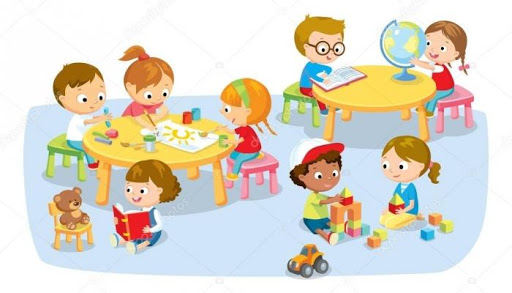 SZAKMAI PROGRAMTERVEZETÁltalános információkA bölcsőde alapítója: 		Mezőcsát Város ÖnkormányzataFenntartója: 			Mezőcsát Város ÖnkormányzataFelügyeletet gyakorló szerv: Mezőcsát Város Önkormányzatának Képviselő Testülete
				3450 Mezőcsát, Hősök tere 1.Az intézmény neve: 		Mezőcsáti Városi BölcsődeCíme: 				3450 Mezőcsát, Hősök tere 17.Nyitva tartás:			7.00-17.00 óra között, hétfőtől péntekigEllátási terület: 		Mezőcsáti JárásFérőhelyszám: 		24 gyermek alapellátás HELYZETKÉPVárosunk B-A-Z. megye déli részén helyezkedik el, tipikusan mezőgazdasági település. Legfőbb nevezetességei, a műemlék templomok, Márk-kastély, Polgármesteri Hivatal, tájházak, meleg vizes fürdő. Bölcsődénken kívül városunkban az Egressy Béni Általános Iskola és Alapfokú Művészeti Iskola, a Dr. Enyedi Andor Református Általános Iskola, Óvoda és Bölcsőde, a Mezőcsáti Napocska Óvoda valamint a Miskolci SZC Mezőcsáti Gimnáziuma és Szakképző Iskolája, és Mezőcsáti Művelődési Központ és Könyvtár működik, mint nevelési, művelődési intézmények. A lakosság összetételét tekintve a hátrányos helyzetűek aránya kb. 40%. Sok a munkanélküli lakos. Mivel a közeljövőben változás nem várható, magától értetődően súlyosan befolyásolja, behatárolja városunk nevelő-oktató intézményeinek helyzetét, lehetőségeit. Az itt élő emberek kb. 40 %- a átlagos vagy afölötti életszínvonalon, de a 60 %- a a létminimum szintjén, vagy alatt él, hátrányos helyzetben, melyben a gyerekeknek a minimális létfeltételeket is alig tudják biztosítani. Kisebb magánvállalkozók, társas vállalkozások, és az önkormányzat, valamint a Református Egyház által működtetett intézmények jelentik a munkahelyi lehetőségeket. Maga a város sokkal inkább a falusi életvitel, a mezőgazdasági tevékenységek, növények, állatok megismerésére nyújt lehetőségeket. Városunknak ivóvíz-, szennyvíz-, telefonhálózata, kiépült gázvezeték rendszere van, a fenntartó önkormányzat szűkös gazdasági helyzetben működik. Intézményeit csak a minimális keretek között tudja fenntartani.JOGSZABÁLYI HÁTTÉRENSZ Emberi jogok nyilatkozata1991. évi LXIV törvény ENSZ Egyezmény a gyermekek jogairól1993. évi III. törvény: a szociális igazgatásról és szociális ellátásokról1997. évi XXXI törvény: A gyermekek védelméről és a gyámügyi igazgatásról15/1998. (IV.30.) NM rendelet: a személyes gondoskodást nyújtó gyermekjóléti, gyermekvédelmi intézmények, valamint személyek szakmai feladatairól és működési feltételeiről328/2011. (XII. 29.) Korm. Rendelet: a személyes gondoskodást nyújtó gyermekjóléti alapellátások ésgyermekvédelmi szakellátások térítési díjáról és az igénylésükhöz felhasználható bizonyítékokról369/2013.(X.24.) Korm. rendelet a szociális, gyermekjóléti és gyermekvédelmi szolgáltató éshálózatok hatósági nyilvántartásáról és ellenőrzéséről235/1997. (XII. 17.) Korm. rendelet a gyámhatóságok, a területi gyermekvédelmi szakszolgálatok, agyermekjóléti szolgálatok és a személyes gondoskodást nyújtó szervek és személyek által kezelt személyes adatokról1/2000. (I. 7.) SzCsM rendelet - a személyes gondoskodást nyújtó szociális intézmények szakmai feladatairólés működésük feltételeiről9/2000. (VIII.4.) SzCsM rendelet: a személyes gondoskodást végző személyek továbbképzéséről és aszociális szakvizsgáról.8/2000. (VIII. 4.) SzCsM rendelet a személyes gondoskodást végző személyek adatainak működésinyilvántartása.2011.évi CXC. tv. A nemzeti köznevelésrőlMódszertani levél: A bölcsődei nevelés- gondozás szakmai szabályai, 2012.Bölcsődei Nevelés-Gondozás Országos AlapprogramjaMINŐSÉGPOLITIKÁNK„Engem ne emeljen a magasba senki, ha nem tud addig tartani, míg tényleg megnövök. Guggoljon ide mellém, ha nem csak hallani, de érteni akar, hogy közel legyen a szívdobogásunk.” 
(Birtalan Ferenc) Családbarát intézményként biztosítani szeretnénk a gyermekek számára az életkoruknak, fejlettségüknek, egyéni szükségleteiknek megfelelő érzelmi, értelmi, mozgásfejlődést, biztonságos környezetet, és lehetőséget adni új tapasztalatok gyűjtésére, felfedezésére, más gyermekekkel való kapcsolatteremtésre, örömteli játékra. Fontos számunkra, hogy a nálunk töltött idő alatt a gyermekek nem csak elérjék életkori sajátosságaik legmagasabb szintjét, hanem élményekkel gazdagodva, szeretetteli légkörben legyenek a mindennapokban. Célunk továbbá, hogy elnyerjük a szülők bizalmát, elégedettségét.A BÖLCSŐDEI NEVELÉS-GONDOZÁS CÉLJAMezőcsát Város lakosainak igényeihez igazodó, jó színvonalú napközbeni kisgyermek-ellátás biztosítása, bölcsődei kereteken belül; az alapellátás és szolgáltatások nyújtásával.Szeretnénk megvalósítani Mezőcsát Város új Bölcsődéjének 24 férőhelyén, olyan jó színvonalú napközbeni – bölcsődei - ellátást, mely a bölcsődei gondozás-nevelés országos alapelveinek, feladatainak, és a bölcsődei élet megszervezésének módszertanát figyelembe véve történik.Célunk:• a gyermek fizikai- és érzelmi biztonságának megteremtésével, odaforduló szeretettel, elfogadással, a gyermek kompetenciájának figyelembevételével, tapasztalatszerzési lehetőség biztosításával, viselkedési minták nyújtásával segíteni a harmonikus fejlődést• korszerű táplálkozás biztosítását, egészséges életmódra nevelést• szülők, családok segítése tanácsadással• hosszított nyitva tartás a szülők igényeihez igazítva• a jó színvonalú ellátáshoz a megfelelő személyi, tárgyi feltételek, és a jó munkahelyi légkör biztosítása• az új feladatokra, elvárásokra a munkatársakat megfelelően felkészíteni; biztosítani a folyamatos képzést, továbbképzést, önképzést• a hátrányos és halmozottan hátrányos helyzetű gyermekek életszínvonalának javítása, a fejlődésben visszamaradott, nem megfelelő ütemben fejlődő gyermekek szakszerű segítése, fejlesztésükben való közreműködés SZAKMAI CÉLOKA természet szépségeinek felfedezésében segítés, figyelemfelkeltésEgészséges életmódra nevelésHagyományőrzés megteremtése, ápolása bölcsődénkben, a mezőcsáti hagyományok felelevenítése, ünnepekre hangolódásEzekkel a legfontosabb témákkal szeretnénk a kisgyermekek bölcsődei életét hangulatosabbá, színesebbé, tartalmasabbá tenni, hogy nyitottak és fogékonyak legyenek a külvilág szépségeire, vidám, boldog és tartalmas gyermekkoruk legyenA BÖLCSŐDEI ELLÁTÁS SZÜKSÉGESSÉGE (ellátandó célcsoport és terület) – AZ INTÉZMÉNY BEMUTATÁSA A napközbeni gyermekellátásra egyre nagyobb igény mutatkozik országszerte, különösen így van ez településünkön. A bölcsődés korú gyermeket nevelő családoknál sok esetben szükségessé válik az édesanya munkaerő-piaci re-integrációja is a családfenntartás érdekében, vagy a gyermek fejlődése során igényli a gyermekközösséget, az otthonon túli szocializációs színteret. Vannak, akik nehéz szociális helyzetük miatt igénylik a bölcsődei ellátást. Az okok sokrétűek, de az igény a bölcsődei ellátásra egyértelműen megmutatkozik városunkban.A településen élő 0-3 éves korú gyermekek stabilan magas létszáma miatt Mezőcsát Város Önkormányzata úgy döntött, hogy pályázati támogatással 24 férőhelyes Bölcsődét épít.A bölcsőde, a - szintén a fenntartó által, sikeresen működtetett – Mezőcsáti Napocska Óvoda szomszédságában található, a városközpontban. A Bölcsődében nyújtott szolgáltatás célja a településen található intézményi férőhelyek számának növelése, ezen keresztül a gyermekjóléti alapellátáshoz való hozzáférés javítása a településen élő valamennyi kisgyermeket nevelő család részére.A bölcsőde 1 szintes, energiatakarékos, környezetbarát, teljes egészében akadálymentesített megoldásokkal került megépítésre. A gyermekek gondozása-nevelése a földszinten 1 különálló egységben 2 csoportban történik. Csoportszobáink világosak, derűt és nyugalmat árasztanak. Az egységtől részben elkülönítetten került kialakításra a kiszolgáló egység, amelyben a tálaló,- és tejkonyha is megtalálható.A gyermekek felvételét nagyon körültekintően, megfontoltan kell elbírálni a rászorultság, veszélyeztetettség tükrében. Mindezt csak egy olyan együttműködő szakemberekből álló csoport tudja megtenni, aki a családokkal kapcsolatban van. (gyermekorvos, védőnők, gyermekvédelemben dolgozó munkatársak). A bölcsőde, a jó színvonalú alapellátás mellett, szülőket segítő tanácsadásokat szervez, ezen felül pedig hosszított nyitva tartás szolgáltatásával segíti a településen élő kisgyermekes családokat.A BÖLCSŐDE FELADATA, TEVÉKENYSÉGEAz Intézmény alapfeladata A bölcsőde a gyermekjóléti alapellátás része, a családban nevelkedő - 20 hetestől - 3 éves korú - gyermekek napközbeni ellátását, szakszerű gondozását és nevelését végző intézmény. Ha a gyermek a 3. évét betöltötte, a bölcsődei gondozási-nevelési év végéig maradhat a bölcsődében. Amennyiben még nem érett az óvodai nevelésre, a 4. életévének betöltését követő augusztus 31-ig tovább gondozható a bölcsődében. Az intézmény alaptevékenységének egyéb szolgáltatásai Ellátási körzeten kívülről érkező gyermekek fogadása:
Az intézmény lehetőséget biztosít szabad férőhely kapacitásának függvényében a Mezőcsát területén kívülről érkező gyermekek befogadására, nevelésére és gondozására, ezzel is elősegítve a munkavállaló édesanyák gyermekeinek a harmonikus, kiegyensúlyozott gondoskodását.TÁJÉKOZTATÓ-AZ ELLÁTÁS IGÉNYBEVÉTELÉNEK MÓDJA Az intézményekben a fenntartó határozza meg a térítési díjak összegét, illetve a bölcsődei ellátás igénybevételének szabályairól rendelkezik. A bölcsődei ellátást az alábbiak szerint lehet igénybe venni: A bölcsődei ellátás keretében elsősorban Mezőcsáton, az állandó lakóhellyel rendelkező gyermekek elhelyezéséről kell gondoskodni. Mindazon családok igénybe vehetik a bölcsődét, akiknek szükségük van arra, hogy napközben gondoskodjanak gyermekeikről: a dolgozó, hivatásukat gyakorló, a GYES mellett munkát vállaló, a gyermeküket egyedül nevelő, a tanuló szülők.  A felvételi kérelmek elbírálásánál az 1997. évi XXXI. - gyermekvédelmi - törvény rendelkezéseit, és a személyes gondoskodást nyújtó gyermekjóléti, gyermekvédelmi intézmények, valamint személyek szakmai feladatairól és működésük feltételeiről szóló 15/1998. (IV.30.) NM rendeletet kell figyelembe venni. Ezen szabályozás szerint a gyermekek napközbeni ellátását különösen azoknak a gyermeknek kell biztosítani, akinek fejlődése érdekében állandó napközbeni ellátásra van szüksége  akit egyedülálló vagy időskorú személy nevel  akivel együtt a családban három vagy több gyermeket nevelnek  akinek a szülője, gondozója szociális helyzete miatt az ellátásról nem tud gondoskodni A gyermek bölcsődébe történő felvételét a szülő hozzájárulásával a körzeti védőnő; a háziorvos/házi gyermekorvos; a szakértői és rehabilitációs bizottság; a szociális, ill. családgondozó; a gyermekjóléti szolgálat és a gyámhatóság is kezdeményezheti A bölcsődei ellátás igénybevételére irányuló kérelmet az intézményvezetőnél kell benyújtani. Az intézményvezető a kérelem benyújtása és elbírálása után írásban értesíti a szülőket a bölcsődei ellátás kezdetéről és a díjfizetés idejéről Amennyiben az intézményvezető az igénybevételről dönt, úgy az ellátás megkezdésekor a kérelmezővel, illetve törvényes képviselővel megállapodást köt.A szolgáltatás igénybevételéért térítési díjat kell fizetni, melynek összegéről és a kedvezmények igénybevételének módjáról a szülő/törvényes képviselő a jelentkezéskor tájékoztatást kap A személyi térítési díjat - amit a szülő fizet – a fenntartó határozza meg aszerint, hogy a gyermek jogosult-e valamilyen kedvezményre Ha a szülő, illetve törvényes képviselő a döntést vitatja, az arról szóló értesítés kézhezvételétől számított nyolc napon belül a Fenntartóhoz fordulhat Amennyiben a szülő, törvényes képviselő térítési díj vonatkozásában kedvezményt szeretne igénybe venni, jogosultságát az arra vonatkozó dokumentumokkal igazolnia kell A térítési díjat a jogosult havonta utólag, a tárgyhónap 15. napjáig köteles az intézménynek megfizetni.  A jelentkezés folyamatos mindaddig, míg szabad bölcsődei férőhellyel rendelkezünk. Ezt követően a jelentkezőket előjegyzésbe vesszük, és megüresedés esetén értesítést küldünk. Nem minden esetben vesszük figyelembe a jelentkezés sorrendjét, hiszen a 15/1998 NM rendelet értelmében bizonyos családok előnyt élveznek. Ez különösen abban az esetben fontos, ha a gyermek életét, egészségét veszély fenyegeti. Ilyenkor mindent megteszünk annak érdekében, hogy mielőbb ellátást tudjunk biztosítani a rászorulónak. A bölcsőde egy gondozási egységen belül két csoportban működik, összesen 24 férőhellyel. A Bölcsőde alapítója Mezőcsát Város Önkormányzata, mely az intézmény fenntartója. Az Intézmény feladatát gyermekjóléti alapellátás feladatkörben végzi.SZAKMAI ALAPPROGRAM  az általános emberi, etikai alapelvek az ENSZ "Egyezmény a gyermek jogairól" c. dokumentumban rögzítettek  a 3 év alatti korosztály ellátására és nevelésére-gondozására vonatkozó jogszabályokban foglaltak a pszichológiai és a pedagógiai kutatások eredményei  a 0-3 éves életszakasz meghatározó szerepének elismerése a bölcsődei gondozás-nevelés története alatt felhalmozódott értékek  a bölcsődei ellátás nemzetközileg elismert gyakorlata a legújabb kora-gyermekkori kutatások eredményeinek figyelembevételével határozza meg a bölcsődékben folyó gondozó-nevelő munka szakmai alapelveit, melyek érvényesek az alapellátási csoportokra és a szolgáltatásokra is, a sajátosságaiknak megfelelő kiegészítésekkel. Ezeknek az elveknek az elfogadása és a gyakorlatban való érvényesítése a bölcsőde gondozó-nevelő munkájának minimum követelménye. A bölcsődei nevelés középpontjában a kisgyermek és közvetett módon a kisgyermeket nevelő családok állnak. Az Alapprogram a családra, mint komplex rendszerre tekint, melynek értelmében nem csak a kisgyermek nevelését-gondozását, hanem az egész család támogatását célozza megA BÖLCSŐDEI GONDOZÁS-NEVELÉS ALAPELVEI- A BÖLCSŐDEI NEVELÉS-GONDOZÁS ORSZÁGOS ALAPPROGRAMJA SZERINTA család rendszerszerű megközelítése A gyermekek változatos családi környezetből kerülnek hozzánk, ahol a család, több, mint a részek összessége. Minden családtag viselkedése, gondolkodása, személyisége befolyással van a gyermek viselkedésére, gondolkodására, személyiségére – formálja azt. A család működésének, hatásainak felismerése nagyban segíti a mi munkánkat, mert megérthetjük a szokások, normák, szabályok, értékek hátterét, és ennek megfelelően alakíthatjuk nevelési módszereinket, ill. kapcsolatrendszerünket. A kora-gyermekkori intervenciós szemlélet befogadása Magában foglal minden olyan tevékenységet, amely a kisgyermek sajátos szükségleteinek meghatározását és figyelembevételét szolgálja. A kisgyermeknevelő feladatai közé tartozik az esetleges fejlődésbeli lemaradások, megtorpanások felismerése és jelzése. Fontos számunkra, hogy minden gyermek számára egyéni szükségletéhez igazodó utat jelöljünk ki, figyeljünk a rizikófaktorokra, az átlagtól eltérő fejlődésmenetet mutató gyermekek viselkedésére, a hangulati élet rendellenességei. A felismerést követően a szülővel tapintatos beszélgetést kezdeményezünk, majd egyetértés esetén közösen konzultálunk a pedagógiai szakszolgálattal. Az intervenciós szemlélet az eddigiektől eltérő gondolkodásmódot kíván meg a kisgyermeknevelőktől, amely véleményünk szerint nem tanulással, hanem tapasztalatcserével, mintanyújtással, saját élmény átélésével szerezhető meg. A családi nevelés elsődlegességének tisztelete A gyermek nevelése elsősorban a család joga és kötelessége, a bölcsődénk ennek tiszteletben tartásával, erősítésével, segítésével vesz részt a gyermekek gondozásában, nevelésében. Fontos tehát a szülők számára lehetővé tenni a tevékeny, különböző szinteken és módokon megvalósuló bekapcsolódást a bölcsőde életébe. A gyermeki személyiség tiszteletének elve A bölcsődei nevelésünk-gondozásunk értékközvetítő és értékteremtő folyamat, amely a gyermeki személyiség teljes kibontakoztatására irányul, az emberi jogok és alapvető szabadságjogok tiszteletben tartásával. A gyermeket – mint fejlődő személyiséget – a kisebb körű kompetenciából fakadó nagyobb segítségigénye / ráutaltsága miatt különleges védelem illeti meg. A kisgyermeknevelő személyiségének meghatározó szerepe A nevelés értékközvetítés és értékteremtés egyben. A gyermekkel foglalkozó felnőttek - a közöttük lévő személyiségbeli különbözőségek tiszteletben tartásával - a gyermek elfogadásában, öntevékenységének biztosításában egyetértenek, az alapvető erkölcsi normákat egyeztetik, nézeteiket, nevelői gyakorlatukat egymáshoz közelítik. A kisgyermeknevelő személyiségén keresztül hat a gyermekre és a családra. A feladatok színvonalas megvalósítására megfelelő szakmai kompetenciával, kellő önismerettel és magas szintű társas készségekkel bíró szakemberekre van szükség, így fontos a szakmai továbbképzés. Az állandóság, biztonság és stabilitás megteremtésének fontossága, a fokozatosság elve A gyermek személyi- és tárgyi környezetének állandósága ("saját" kisgyermeknevelő-rendszer, felmenőrendszer, csoport- és helyállandóság) növeli az érzelmi biztonságot, alapul szolgál a tájékozódáshoz, a jó szokások kialakulásához. –A napirend folyamatosságából, az egyes mozzanatok egymásra épüléséből fakadó ismétlődések tájékozódási lehetőséget, stabilitást, kiszámíthatóságot eredményeznek a napi események sorában, növelik a gyermek biztonságérzetét.A fokozatosság megvalósítása A gyermek új helyzetekhez való fokozatos hozzászoktatása segíti alkalmazkodását, a változások elfogadását, az új megismerését, a jó szokások kialakulását. Az ismétlődés, tájékozódási lehetőséget, stabilitást, kiszámíthatóságot eredményez a napi események sorában, növeli a gyermek biztonságérzetét. A fokozatosság elvének megvalósítása különösen fontos a bölcsődei beszoktatás, ill. az óvodába történő beillesztés során. Nagy gondot kell fordítanunk arra, hogy lépésről lépésre haladva, minden gyermek egyéni tűrő – és alkalmazkodóképességét figyelembe véve tervezzük az adaptációk menetét. Az egyéni bánásmód érvényesítése A kisgyermeknevelő meleg, szeretetteljes odafordulással, a gyermek életkori- és egyéni sajátosságait, fejlettségét, pillanatnyi fizikai és pszichés állapotát, hangulatát figyelembe véve segíti a gyermek fejlődését. Fontos, hogy a bölcsődébe járó gyermekek mindegyike folyamatosan érezze a róla gondoskodó felnőtt elfogadását akkor is, ha lassabban fejlődik, akkor is, ha esetleg több területen jelentős eltérést mutat az átlagos fejlődéstől, viselkedése bizonyos esetekben különbözik a megszokottól, emiatt nehezebben kezelhető. A kisgyermeknevelő elfogadja, tiszteletben tartja a gyermek vallási, etnikai stb. hovatartozását és a lehetőségek szerint segíti az identitástudat kialakulását, fejlődését, valamint segíti a saját és a más kultúrák, hagyományok megismerését és tiszteletben tartását. A gyermek fejlődéséhez alapvető a felnőtt őszinte érdeklődése, figyelme, megbecsülése, a kompetenciájának elismerésén alapuló választási lehetőség az egyes élethelyzetekben, a pozitív megnyilvánulások támogatása, megerősítése, elismerése. Gondozási helyzetek kiemelt jelentősége A biztonságos és tevékenységre motiváló környezet megteremtése, a próbálkozásokhoz elegendő idő biztosítása, a gyermek ösztönzése, megnyilvánulásainak elismerő, támogató, az igényekhez igazodó segítése, a gyermek felé irányuló szeretet, az elfogadás és empátia fokozzák az aktivitást és az önállóság iránti vágyat. A kisgyermeknevelő az élményszerzés lehetőségének biztosításával, saját példamutatásával, az egyes élethelyzeteknek a gyermek számára átláthatóvá, befogadhatóvá, kezelhetővé tételével, a tapasztalatok feldolgozásának segítésével, próbálkozások bátorításával segíti a tanulást az egyes gondozási helyzetekben. A nevelés alapja a pozitív megnyilvánulások támogatása, megerősítése, elismerése. A bölcsődei nevelés-gondozás egységének alapja a gyermeki személyiség teljes kibontakoztatására, az egyéni próbálkozások támogatására irányul. A gyermeki kompetenciakésztetés támogatása A fejlődés támogatása érdekében rendkívül fontos, hogy a kisgyermeknevelő folyamatosan, az adott szituációnak megfelelően – gondozás és játéktevékenységek során - ismeretet nyújtson a gyermekek számára, ill. a megszerzett ismereteket pontosítsa, megerősítse, újakkal bővítse, miközben fejleszti a gyermekek szabálytudatát és szokásainak kialakulását. Az előreláthatóság érdekében tervezze meg a napi tevékenységeket, tájékoztassa a gyermekeket a várható eseményekről, így ők szívesen segítenek és bevonhatókká válnak a cselekvésekbe. Ez a „rend” és a viselkedésekre adott pozitív visszajelzés megerősíti a gyermek biztonságtudatát és támogatja kompetenciakésztetését.A NEVELÉS, GONDOZÁS CÉLJA, FELADATAICélunk a 0-3 éves életkorú gyermekek testi és pszichés gondozása-nevelése által, személyiségük kibontakoztatásának és fejlődésüknek elősegítése. Programunk alapja a családi nevelés elsődlegessége, célunk a különböző szociokulturális háttérből érkező gyermekek sokoldalú személyiségének harmonikus kibontakoztatásának elősegítése. Fejlődjön a gyermek testi, lelki, értelmi érettség terén, váljon alkalmassá az óvodai életre. Kiemelt szakmai feladatok A családok támogatása, annak erősségeire építve a szülői kompetencia fejlesztése A kisgyermeknevelő, mint szakember, szaktudására, tapasztalataira építve, a szülők igényeihez igazodva közvetíti a kora gyermekkori fejlődéssel, neveléssel kapcsolatos ismereteket, módszereket. Az egészséges testi fejlődés elősegítése, az egészségvédelem 
„ Az egészség nem a természet ajándéka, hanem olyan érték, amiért napról napra tenni kell valamit” (Székely László) 
Feladatunk a fejlődéshez szükséges egészséges és biztonságos környezet megteremtése, a primer szükségletek egyéni igények szerinti kielégítése, az egészségvédelem, egészségnevelés, a környezethez való alkalmazkodás és az alapvető kultúr-higiénés szokások kialakulásának segítése. (étkezés-mosakodás - öltözködés – alvás – pihenés- szobatisztaságra nevelés – levegőzés – mozgás) Bölcsődénk egészségnevelésének célja a gyermek egészség-kulturáltsági szintjének szükség szerinti, korosztálynak megfelelő emelése. Célunk a gyermek saját maga iránti igényességének megalapozása, az ezt elősegítő tudatos testápolási szokások kialakításával, mely főleg a gondozási műveletek során történik. Intézményünk a megfelelő egészségneveléshez biztosítja az egészséges környezetet, valamint az egészséges fejlődést elősegítő nevelést-gondozást. Gondoskodunk a kornak megfelelő ételekről, a szükséges nyugodt légkörről Bölcsődés korban a mozgás alapvető formái alakulnak ki és fejlődnek. Rendkívül nagy a mozgásigénye a bölcsődés gyermeknek, melyet ki kell elégíteni. A mozgás a kisgyermek lételeme, a mozgásos tapasztalatok jelenítik meg számukra az igazán érthető és feldolgozható információt a világ megismerésére. A gondolkodás fejlődése ebben a korban érzékszervi-mozgásos sémákon keresztül történik. Biztosítjuk a rendszeres testmozgást, a napi szabad levegőn való tartózkodás és csoportszobai játékok segítségével. Csecsemőknek hempergőben kell megfelelő helyet biztosítani a mászáshoz, kúszáshoz. A levegőzés időpontja, mértéke az évszaknak, időjárási viszonyoknak, gyermekek életkorának megfelelően kerül megválasztásra. Az eszközök használata a gyermek belső késztetésén, igényén alapul, azokkal bármikor játszhat a kialakított szokásokon belül. A finommotorika fejlődéséhez is biztosítjuk a feltételeket a csoportban és a szabadban egyaránt. Közös játékos mozgással örömforrást, tapasztalatszerzési lehetőséget nyújtunk a gyermekek számára. Harmonikus életvitel – lelki egészségvédelem A gyermeknek szüksége van arra, hogy mindig feltétel nélkül szeressék. A nap minden pillanatában kell, hogy érezze az őt körülvevő környezet megnyugtató kellemes közvetlenségét. Feladatunk: az érzelmi biztonság megteremtése, tettekben megnyilvánuló valódi szeretetkapcsolat megélése. (szemkontaktus, testi érintés, megerősítő dicsérő szavak, a gyermekre irányuló figyelem) útján.  Szabad, derűs kellemes légkör megteremtése, a színek, fények, illatok, kelmék, az ének-zene varázslatos hatásaival. A jóra, szépre való törekvéssel, a rugalmas napirenddel, az aktív és passzív időtöltés megfelelő arányának biztosításával, a gyermek szükségleteinek és igényeinek figyelembevételével biztosítjuk az egészséges lelki fejlődéséhez megfelelő élményanyagot. Segítjük a szülőket a neveléssel, gondozással kapcsolatban a gyermek harmonikus fejlődése érdekében Bölcsődei étkeztetés A bölcsődénkben a modern táplálkozás-tudományi elvek szem előtt tartásával, szigorúan ellenőrzött minőségi követelményeknek (HACCP) megfelelően történik. A bölcsődei élelmezésünk során a korszerű csecsemő- és kisgyermek táplálkozási elveket és normatívákat vesszük figyelembe úgy, hogy a táplálék: mennyiségileg elegendő és minőségileg helyes összetételű, a higiénés követelményeknek megfelelő, élvezhető legyen. Intézményünkben a korszerű táplálkozás feltételeinek tárgyi, személyi feltételei adottak. Táplálkozás: Az étrend tervezésekor figyelembe vesszük, hogy a kisgyermek bölcsődei élelmezésében, napi négyszeri étkezés esetén (reggeli-tízórai-ebéd-uzsonna) az ajánlott napi energia- és tápanyagtartalom 75%-át biztosítsuk. Az étrendünk változatos, mindig idényszerű, ízében összehangolt, valamint mindig szem előtt tartjuk, hogy az önálló étkezésre való nevelés szempontjából is megfelelő legyen.A bölcsődei étkezésre 37/2014.(IV.30.) EMMI rendelete a közétkeztetésre vonatkozó táplálkozás egészségügyi előírásokról „Az étkeztetéssel kapcsolatos közegészségügyi szabályokról” szóló együttes rendelet vonatkozik, mely a megvalósításban meghatározó.Gyógyszeradás, elsősegély Lázas, hurutos, antibiotikummal kezelt beteg gyerek nem jöhet bölcsődébe  Egyes nem fertőző /allergia, anyagcsere, vese-húgyúti, epilepszia stb./ betegségben szenvedő gyereknek, ha szükséges a háziorvosa által előírt gyógyszerét beadhatják a bölcsődében  Sürgős esetben láz-és fájdalomcsillapítót kap a gyerek A szülőknek írásban kell nyilatkozniuk a gyógyszerszedéssel kapcsolatos valamennyi kérdésben /milyen gyógyszert kaphat a gyerek, milyen gyógyszerre érzékeny stb./ A kisgyermeknevelőnek ugyancsak írásban kell jeleznie azt, hogy milyen gyógyszert kapott a gyerek /üzenőfüzet/  A bölcsődében van elsősegély doboz, mely a kisgyermeknevelők számára hozzáférhető helyen, a gyermekek elől elzártan van tárolva  A gyermekorvos állítja össze a bölcsőde gyógyszerkészletét, melyben kell, hogy szerepeljenek lázcsillapítók/kúp, tabletta, szirup/, görcsoldók/kúp és tabletta/, allergia elleni szerek /tabletta, szirup, kenőcs/, életmentő gyógyszerek  Ha a gyermek saját gyógyszert hoz a bölcsődébe, akkor azt fel kell címkézni. A címke tartalmazza a gyermek nevét, főbb utasításokat (milyen esetben adható) és a gyógyszer lejárati idejét.A BÖLCSŐDÉS GYERMEKEK EGÉSZSÉGVÉDELMEA betegség gyanúját a bölcsődei kisgyermeknevelő jelzi a bölcsőde orvosának, aki indokolt esetben "kitiltja" a gyermeket a közösség védelmében. Ha az orvos nem érhető el, akkor a kisgyermeknevelő gondoskodik arról, hogy a szülő minél hamarabb haza vigye a gyermekét.A bölcsődében minden esetben ún. sürgősségi ellátás (lázcsillapítás, elsődleges sebellátás... stb.) történik, a betegség kezelése a család orvosának a feladata. Lezajlott betegség után a szülő köteles orvosi igazolást hozni a bölcsődébe, melyet a kisgyermeknevelő a bölcsődei gyermek-egészségügyi törzslapon dokumentál, és a bölcsőde orvosa számára megőriz. Járványügyi előírások A védőoltásokkal kapcsolatos részletes feladatokat az Országos Epidemiológiai Központ által évente kiadott, az adott védőoltási év tevékenységére vonatkozó Módszertani levél határozza meg. A védőoltások nyilvántartása és jelentése a házi gyermekorvos feladata. A bölcsődei gondozottaknál az életkorhoz kötötten kötelező védőoltásokról célszerű saját nyilvántartást is vezetni. Az életkorhoz kötött kötelező védőoltások megtörténtéről a bölcsőde orvosa, a kisgyermeknevelő a Gyermekegészségügyi Kiskönyvben bejegyzett oltások alapján tájékozódhat, az ott dokumentált oltások megtörténtét rá kell vezetni a gyermek egészségügyi törzslapjára is. Az a kisgyermek, aki a kötelező védőoltásokat nem kapta meg, nem járhat bölcsődébe. Ha a bölcsődében fertőző betegség, vagy annak gyanúja fordul elő, azt a 63/1997. (XII. 21.) NM rendeletben foglaltak szerint jelenteni kell  A bölcsőde orvosának figyelemmel kell kísérnie a fertőző betegségben szenvedő, vagy fertőző betegek környezetében élő gondozottakkal kapcsolatban hozott járványügyi intézkedések, határozatok (elkülönítés, járványügyi megfigyelés és ellenőrzés, felvételi zárlat, stb.) betartását A bölcsődében észlelt egyes fertőző betegségek esetén az ÁNTSZ területileg illetékes városi intézete a megbetegedési veszély elhárítása érdekében (hatályos jogszabály alapján) elrendelheti a gondozottak védőoltását, vagy gyógyszeres kezelését, melyet a bölcsőde orvosának - a háziorvossal egyeztetve – el kell végeznie  A fertőző betegséget terjesztő vagy egyéb egészségügyi vonatkozásban káros rovarok és egyéb ízeltlábúak, valamint a rágcsálók ellen védekezni, elszaporodásuk megakadályozásáról, és rendszeres irtásukról gondoskodni kell  A területileg illetékes ÁNTSZ városi intézete a bölcsődékben a tetvesség felderítésére időszakos vagy soron kívüli szűrővizsgálatot rendelhet el, melyet el kell végezni.A bölcsődei dolgozók egészségvédelemmel kapcsolatos szabályai A dolgozó köteles munkába lépés előtt a foglalkozás-egészségügyi orvosnál munkaköri alkalmassági vizsgálaton megjelenni. Egészségügyi Nyilatkozatot kell aláírnia, melyben vállalja, hogy az ott felsorolt tünetek, megbetegedések észlelése esetén köteles jelentkezni az alkalmasságot elbíráló foglalkozásegészségügyi orvosnál. (33/1998. (VI.24.) NM rendelet) A bölcsőde vezetője köteles folyamatosan figyelemmel kísérni, hogy a dolgozó rendelkezik-e érvényes ernyőszűrési lelettel. A dolgozó köteles jelenteni a bölcsőde vezetőjének, ha egészségi állapotában a munkáját kedvezőtlenül befolyásoló változás (ismeretlen eredetű lázas megbetegedés, mások megbetegedését okozó bőrbetegség, hasmenés és heveny gyomor-bélpanaszok) következik be.AZ ÉRZELMI ÉS TÁRSAS KOMPETENCIÁK FEJLESZTÉSEFeladatunk: derűs légkör biztosítása, a bölcsődébe kerüléssel járó nehézségek lehetőség szerinti megelőzése, ill. csökkentése, a gyermekek segítése az átélt nehézségeinek feldolgozásában kisgyermeknevelő-gyermek között szeretetteljes, érzelmi biztonságot jelentő kapcsolat kialakulásának segítése az egyéni szükségletek kielégítése a csoportban élés helyzetben, az éntudat egészséges fejlődésének segítése  a társas kapcsolatok alakulásának, az együttélés szabályai elfogadásának, a másik iránti nyitottság, empátia és tolerancia fejlődésének segítése lehetőségteremtés a kisgyermeknevelővel és/vagy a társakkal közös élmények szerzésére  kommunikatív képességek fejlődésének elősegítése, kommunikációs kedv felébresztése és fenntartása (meghallgatás, figyelem, kérdések megválaszolása) a szocializációs problémával küzdő, lassabban fejlődő, érzékszervi és /vagy mozgássérült, sajátos nevelési igényű, hátrányos helyzetű, az elhanyagolt gyermekek speciális nevelése – gondozása, szükség esetén más szakemberek bevonásával A közösségfejlesztés célja a bölcsődében a gyermek társadalmi beilleszkedésének elősegítése, a közösségi élet alapjainak megteremtése. A társas viselkedés, az alkalmazkodás szabályainak első tényleges színtere a bölcsőde. A gyermek itt szembesül először a közösséghez, annak szabályaihoz való alkalmazkodással. Nagy a felelőssége a bölcsődében dolgozó szakembereknek a beilleszkedési nehézségek korai felismerése, és ezek korrigálása megfelelő segítséggel. Fontos, hogy a beilleszkedési problémáknak ne csak a kirívó magatartással párosuló eseteit vegyük észre, hanem azokat is, mikor egy gyermek a közösség peremhelyzetű tagjává kezd válni, nem vesz részt a közösség életében. Ezek korrigálása ugyanolyan fontos és ugyanolyan nehéz feladat, mint a normaszegő viselkedés megszüntetése. Célunk: viselkedésformák kialakítása az intézményi normarendszer alapján az elvárások egyértelmű megfogalmazása, azok betartatása következetesség a megfelelő egyensúly megteremtése a szabályok és a kötetlenség között a teljesítmények ösztönző értékelése dicsérettel közös célok kitűzése közös alkotások, játékok megszervezése különleges alkalmak, színes programok biztosítása a gyermekek közösségbe való bekapcsolódásának segítése együttműködésre való lehetőségek megteremtése Céljaink megvalósulása az érzelmi és társas kompetenciák fejlődését eredményezi.A megismerési folyamatok fejlődésének segítése A gyermek kíváncsiságára, megismerési vágyára, érzelmi beállítottságára, önkéntelen figyelmére alapozva, a közvetlen környezetében szerzett tapasztalataira építve segítjük az egyéni képességek kibontakozását. A gyermek igényeihez igazodó közös tevékenység során élmények, viselkedési és helyzetmegoldási mintákat nyújtunk. A képességgondozás a meglévő erősségek további fejlesztését jelenti. Az egyes erősségek fejlesztése azért bír rendkívüli jelentőséggel már bölcsődében is, mert hozzájárul mind az egészséges személyiségfejlődéshez, mind pedig a beilleszkedési, magatartási nehézségek enyhítéséhez, valamint nem utolsó sorban a szociális hátrányok majdani leküzdéséhez. Azzal, hogy a gyermek valamely területen megmutatkozó „tehetségét” nem hagyjuk figyelmen kívül, hanem biztatjuk ennek fejlesztésére, megerősítjük önbizalmát, javítjuk önészlelését, és az alkotáshoz, tanuláshoz való viszonyát. Célunk: a személyiség kibontakozásának segítése sokrétű tevékenység biztosításával gyakorlati, értelmi, érzelmi képességek fejlesztése a gyermek érdeklődési körét figyelembe vevő fejlesztés, nevelés kreativitás segítése lehetőségek biztosításával, valamint a fantázia fejlesztésével az érdeklődés megteremtése, fenntartása sikerélményhez való juttatáskudarcok megelőzéseKOMPLEX MŰVÉSZETI, ESZTÉTIKAI NEVELÉS Ének- zenei nevelés A kisgyermekeink nevelésében nagyon fontos szerepe van a zenei nevelés, mesehallgatás, vershallgatás nyújtotta pozitív élménynek. A kisgyermek életének első 3 évében érzelmi benyomásokra reagál, érzelmi világára hatva érjük el nevelési céljainkat. Az ének, a mondóka érzelmeket fejez ki, érzelmeket támaszt. Segítséget nyújt abban, hogy megszerettessük a bölcsődébe kerülő kisgyermekekkel az új környezetet. Gyakran megfigyelhető, hogy egyéb tevékenységtől még elzárkózó gyermek az éneklésre, ritmikus mondókákra rácsodálkozva figyel, bekapcsolódik, mozgással kíséri. A ritmus játékos mozgása, tapsolása, kopogása, a dallam lüktetése a gyermeket mozgásra készteti. Következetesen használt mondókákkal – lovagoltatókkal, hintáztatókkal, táncoltatókkal, kopogtatókkal, ringatókkal – segítjük elő a ritmikus járást, mozgást. A játék a hanggal kellemes módja annak, hogy a kisgyermek nyelvi fejlődését elősegítsük. Amikor éneklünk, a nyelvet a zenével kapcsoljuk össze. A zene képes olyan speciális töltést adni a szavaknak, amelyeket azok önállóan nem tudnak kifejezni. Hallás – ritmusfejlesztéshez hangszerekkel játszanak a gyermekek (kisdob, ütő, xilofon, rumbatök). Hallásképzés, hallás fejlesztés során zenei nevelésünk anyagát elsősorban ritmusban, dallamban, szövegben egyszerű népi dalainkból vesszük. Egy – egy szép dallam derűs, megnyugtató légkört teremt. A dalok dúdolása, „az altatók hangja” minden verbális asszociációtól mentes abszolút – zene. Megelőzi az indulatkitöréseket, földeli a félszeg szorongásait. A bölcsődei zenei nevelés eredményes megvalósítása lehetőséget nyújt a gyermek további zenei fejlődésére. Vizuális nevelés (firkálás, rajzolás, gyurma) A firkálás (rajzolás), a festés, a plasztikai ábrázolás kezdeti formái fontos eszközei a gyermeki személyiség fejlődésének. A rajzfejlődés szakaszai bölcsődés korban: Motívum szakasz: 2 éves kor körül jellemző: a gyermek rájön arra, hogy az eszközökkel nyomot hagyhat, az alapfirkák begyakorlása folyik, s ezt a funkciógyakorlást funkcióöröm kíséri. (kb. húsz alapfirkát különböztethetünk meg). Kezdetben a rajzolás inkább motoros tevékenység, amelyben az egész test részt vesz, de alapja azoknak a próbálkozásoknak, amellyel valamit ábrázolni akar. 
25-27 hónapos korban megjelennek a zárt firkák, ami egybeesik az én-tudat kialakulásával. Forma szakasz: a harmadik életévben kezdi kombinálni a gyermek az alapfirkákat, kezdetben csak kettőt kapcsol össze, majd több firka összekapcsolásából kialakulnak a kombinátumok. Kompozíciós szakasz: a 3. életév betöltése körül kezdődik, de csak óvodás korban teljesedik ki. A kombinátumokból egyre bonyolultabb alakzatokat hoz létre, ezek az „olyan mintha…” alkotások. A plasztikai ábrázolás fejlődése bölcsődés korban: Ábrázolás előtti szakasz: 1,5-2 éves kor között a gyúrmányok időszaka. Már az első ujjnyomatok a gyurmában jelentős élménnyel ajándékozzák meg a gyermeket, felismeri az anyag formálhatóságát. Élvezettel gyúrja, gyömöszöli az anyagot, ismerkedik az anyag tulajdonságaival. Maga az alakítás és nem az alakzat létrehozása az öröm, ezért azonnal szét is rombolja, amit létrehozott. Az első emberi figurák időszaka: általában az első jelentéssel bíró figura a plasztikai ábrázolásban az ember. A spontán megjelenő figurák hosszú fejlődésen mennek át. Anyanyelvi, irodalmi nevelés A versmondás, a mesehallgatás, a mondókák és dalok a bölcsődés gyermek anyanyelvi nevelésének semmi mással nem pótolható lehetősége. Elősegítik a fantázia színesedését, a gondolkodás és beszéd fejlődését. A verses szöveggel kísért játékok olyan közös együttlétek, amelyek meghitt hangulatot és a játék, mozgással kísért örömét is biztosítják. A jó mese és gyermekvers hangzásban, ritmusban, hangulatban, képi megjelenítésben felülmúlja a hétköznapi beszédünket. Nincs más, amire a kisgyermek ennyire elmélyülten, önként odafigyelne. Az életkornak megfelelő és fejből mondott mese pihentet, szórakoztat, erősíti a képzeletet, segít az élmények feldolgozásában. A vers és a beszéd mozgásra serkenti a kisgyermeket; ugrál, tapsol, forog, ringatózik. Környezeti nevelés A környezet tevékeny megismerése: A bölcsődés gyermek számára is ösztönző erő a természet, amelynek a gyermeki személyiség fejlődésére rendkívül nagy hatása van. A természeti környezet kifogyhatatlan tárháza a játéknak, alkotásnak, az ezekhez kapcsolódó ismeretszerzésnek. Csak az egészen fiatal korban elkezdett környezeti nevelés lehet biztosíték arra, hogy a gyermekben pozitív viszonyulás alakuljon ki a környezet, az élőlények iránt. A bölcsődés gyermeket a természetből elsősorban az állatok érdeklik, érdeklődve figyelik azokat, utánozzák hangjukat, mozgásukat, testi közelségbe is szívesen kerülnek velük, pl. bátran megfognak férgeket, rovarokat (az azoktól való utálkozás már felnőttől tanult viselkedés). A növények élőlényként való elfogadása a bölcsődés korú gyermek számára még nem egyszerű, de egy csírázó mag, egy rügyező ág megfigyelése felkelti érdeklődésüket, ismereteket szerezhetnek az évszakok szerint változó természetről. A természeti jelenségek megfigyelése is érdekes tapasztalatot jelenthet. Az élettelen környezettel a gyermekek kapcsolata sokrétű. A föld, a víz a levegő természetes módon jelen van életükben. A rögös föld, a száraz és vizes homok tapintása, markolászása, a kavicsok gyűjtögetése lehetőséget ad a környezet megismerésére. Az így megszerzett ismeretekre lehet alapozni a későbbi környezeti nevelést. Gyakorlatban: A bölcsőde környezetében madarak, rovarok, csigák megfigyelése (külső tulajdonságok, mozgás, hang), a bölcsőde kerítésén túl sétáltatott kutyák megfigyelése, fajták sokféleségének megfigyelése Képeken a szabadban látott állatok keresése, hangjuk utánzása Képeskönyv nézegetése közben énekek mondókák az állatokhoz kapcsolódva Állat bábokkal tevékenység közben a tapasztalatok felidézése, hangutánzás Ismerkedés a háziállatokkal, vadállatokkal képekről Virágok gyűjtése, azokkal a csoportszobák díszítése Zöldségekkel, gyümölcsökkel ismerkedés (szín, forma, nagyság, íz, illat) Virágok, levelek préselése, ragasztása  Kavicsok, termények gyűjtögetése, megfigyelése  Homokkal, vízzel tevékenykedés, ismerkedés tulajdonságaikkal, kölcsönhatásaikkalIdőjárás megfigyelése (szél, csapadék különböző formái, napsütés, zivatar) Az ismeretek bővítését gyakorlati szinten a szobai- és a kültéri játék tevékenységeinek ideje biztosítja. A gyermekkel foglalkozó szakembernek nagy felelőssége van abban, hogy ki tudja- e alakítani, meg tudja-e alapozni a gyermekben a környezetért érzett felelősségtudatot. Az állatok és természet megszerettetése az alapja a későbbi környezetbarát (és nem környezetromboló) viselkedésnek.A BÖLCSŐDEI ÉLET MEGSZERVEZÉSÉNEK ELVEIA családok támogatásának módszerei, lehetőségei A bölcsődei nevelés-gondozás a családi neveléssel együtt, azt kiegészítve szolgálja a gyermek fejlődését. A korrekt partneri együttműködés feltétele a kölcsönös bizalom, az őszinteség, a hitelesség, a személyes hangvételű (de nem bizalmaskodó), etikai szempontból megfelelő, az érintettek személyiségi jogait tiszteletben tartó, tapintatos, folyamatos kommunikáció, az információ megosztása. Az együttműködés kölcsönös, a gyermekről való gondoskodás közben figyelembe vesszük az otthoni egyéni szokásokat. A szülők és a bölcsőde folyamatosan, kölcsönösen tájékoztatják egymást a gyermek fejlődéséről; ez alapvető fontosságú a személyre szóló bölcsődei gondozás-nevelés kialakításában, és a családokat is segíti gyermekük nevelésében. A tájékoztatás mindig őszinte, hiteles, személyes hangvételű (de nem bizalmaskodó), etikai szempontból megfelelő, az érintettek személyiségi jogait tiszteletben tartó.  A kapcsolattartásnak, tájékoztatásnak több formája van. Mivel mindegyik más-más szerepet tölt be, a cél minél többet alkalmazni közülük:  Beszélgetések érkezéskor és hazamenetelkor, napi kapcsolat: A szülők napi kapcsolatban vannak velünk, reggel és délután mindig meg lehet beszélni a fontosnak tartott eseményeket. Szülői értekezleten tájékoztatást adunk a családok részére a bölcsődei életről, a szakmai programokról, a szülők jogairól és kötelezettségükről, a házirendről, a bölcsőde napirendjéről, és lehetőség van a kisgyermeknevelők személyes megismerésére is. A szülőcsoportos megbeszélés célja, hogy az itt eltöltött idő hasznos legyen a szülő számára. A szülői szerep megerősítése a legfontosabb, emellett támogassa a nevelési módszereket. Segítse elő a problémakezelést, találjon megoldást a szülő számára. Nyújtson megértést, növelje a biztonságérzetet, a kialakult negatív érzések csökkenjenek, hiszen a gyermekétől való elszakadás a szülő számára is nagyon nehéz. A szülőcsoportos megbeszélés témacentrikus, mindig a szülő igénye szerint választjuk ki, a csoport irányítójának a feladata, hogy a beszélgetés ne terelődjön más témára. A szülők beszélhetnek tapasztalataikról, akik már ismerik a bölcsődei rendszert, érzéseiket megoszthatják, ezáltal pozitív vélemény alakul ki, csökken a téves hiedelem. A szülők közötti ismeretségi körök tágulnak, közösségi élményt ad. A szakemberek részéről nagyon fontos az önbizalom, a feltétel nélküli elfogadás, empátiás készség, képesség a segítségnyújtásra, elfogadásra. Hirdetőtábla, az intézmény honlapja, közösségi oldalon való megjelenés Családi füzet: Használata folyamatosan történik. Ebbe a szülő is bejegyez fontosabb kéréseket, valamint tájékoztatást ad a gyermek távolléti idején történt eseményekről. A beszoktatásról készítünk bejegyzést, valamint a gyermek egy-egy, a fejlődése során elért változásról (pl. szobatisztaság, beszéd, mozgás, játékfejlődésről) valamint a törzslapon vezetett fontosabb változásról. Nyílt napok: a beszoktatási időn túl is biztosítunk lehetőséget a családok számára, hogy betekintést nyerjenek a bölcsődei életbe, ill. gyermekük közösségbe való beilleszkedésébe. Nem hirdetünk előre egységes nyílt napot, mert úgy gondoljuk, ezzel nagyon terhelnénk a gyerekeket, de előre egyeztetett időpontban a szülők, bármikor lehetőség van a bölcsődei élet megtekintésére. A napi találkozások is hasonlók a „nyílt naphoz”, hiszen akár reggel, akár délután a szülő bemehet a csoportba, és idejétől függően megfigyelheti gyermeke játékát, társas tevékenységét. Időpont-egyeztetés után egyéni beszélgetés: az egyéni beszélgetést a szülő, a kisgyermeknevelő és az intézményvezető is kezdeményezheti. Erre többnyire akkor kerül sor, ha a gyermek bölcsődei élete során viselkedésében, kapcsolataiban, fejlődésében eltérést látunk az átlagostól, ill., ha a szülőnek problémái adódnak a bölcsődei neveléssel kapcsolatban. Ilyenkor elsődleges szempont a tapintat. CsaládlátogatásCélja: a családdal való kapcsolatfelvétel, a gyermeknek otthoni környezetben való megismerése. Az első családlátogatásra a beszoktatás megkezdése előtt kerüljön sor. A családlátogatás arra is lehetőséget nyújt, hogy a szülő bővebben informálódjon a bölcsődei életről, jobban megismerje azokat a kisgyermeknevelőket, akikre gyermekét bízza. A családi élet az emberek intim szférájához tartozik, ezért a családlátogatás lehetőségének ajánlásakor, az időpont megválasztásakor, a családlátogatás alatt és után a család kívánságait mindenekfelett tiszteletben kell tartani (a családlátogatás előli elzárkózást is.) Beszoktatás (adaptáció)A szülővel történő fokozatos beszoktatás módszerének bevezetése, a bölcsődei gondozó-nevelő munka egyik fontos feladatát, a családdal való együttműködést helyezi előtérbe. Az anya vagy apa jelenléte biztonságot ad a kisgyermeknek, és megkönnyíti az új környezethez való alkalmazkodását. A kisgyermek és a kisgyermeknevelő között fokozatosan kialakuló érzelmi kötődés segíti a gyermeket új környezetének elfogadásában, jelentősen megkönnyíti a beilleszkedést a bölcsődei közösségbe, csökkenti az adaptáció során fellépő negatív tüneteket (pl. étvágytalanság, súlyesés, nyugtalanság, sírás, tiltakozás, alvászavar, stb.). A beszoktatás terén a szülővel együtt történő, legalább két hetes beszoktatásra törekszünk. Az anya vagy apa jelenléte biztonságot ad a kisgyermeknek, és megkönnyíti az új környezethez való alkalmazkodást. A beszoktatás ideje alatt a szülőknek és a gyermekeknek lehetősége van arra, hogy megismerhesse az intézményben dolgozókat, a szokásokat, kialakuljon az együttműködő, kölcsönös bizalmi viszony a család és a bölcsőde között. A beszoktatás kezdeti szakaszában a gyermek édesanyjával vagy más gondviselőjével együtt tölt el rövidebb, hosszabb időt a bölcsődei csoportban. A kisgyermeknevelő a gyermek reakcióit figyelembe véve veszi át az anyától a gondozási műveleteket. A kisgyermek és a kisgyermeknevelő között fokozatosan kialakuló érzelmi kötődés segíti a gyermeket új környezetének elfogadásában, jelentősen megkönnyíti a beilleszkedést a bölcsődei közösségbe, mérsékli az adaptáció során fellépő stressz reakciókat (sírás, tiltakozás, szülőhöz való fokozott ragaszkodás stb.) A beszoktatás előre megtervezett beszoktatási ütemterv alapján történik. NAPIREND A jól szervezett, folyamatos és rugalmas napirend a gyermekek igényeinek, szükségleteinek kielégítését, a nyugodt és folyamatos gondozás feltételeit, annak megvalósítását kívánja biztosítani, megteremtve a biztonságérzetet, a kiszámíthatóságot, az aktivitás és az önállósodás lehetőségét. A napirenden belül az egyes gyermek igényeit úgy kell kielégíteni, hogy közben a csoport életében is áttekinthető rendszer legyen, a gyermekek tájékozódhassanak a várható eseményekről. Ez egyben a csoport belső nyugalmát is biztosítja. A folyamatos gondozáson belül az egymást követő események (tisztálkodás, étkezés, alvás) a gyermek biztonságérzetét, jó közérzetét teremtik meg - s egyben kiiktatják a felesleges várakozási időt. A napirend függ a gyermekcsoport életkori összetételétől, fejlettségétől, szükségleteitől, de befolyásolják azt az évszakok, az időjárás, a csoportlétszám és egyéb tényezők (pl. bölcsőde nyitása, zárása, stb.) is. Kialakításának további feltételei a személyi állandóság (saját gondozó-rendszer), a tárgyi feltételek, a jó munkaszervezés, a kisegítő személyzet összehangolt munkája, a gyermekek otthoni életének, életritmusának lehetőség szerinti figyelembevétele.A BÖLCSŐDEI GONDOZÁS, NEVELÉS FŐBB HELYZETEIA bölcsődei élet egyenrangúan fontos helyzetei, melyekben lényeges a gyermek szabad aktivitás igényének és kompetencia érzésének erősítése. Tanulás A bölcsődében a kisgyermek tevékenységei során, tevékenységbe ágyazottan szerzi ismereteit, tapasztalatait az őt körülvevő világról. A tanulás alapja a személyes kíváncsiság, érdeklődés. Az azonos időben zajló tanulási folyamatok intenzitása különböző. A fejlődés, a tanulás folyamatos, időkorlátok nélküli, egyéni ütemnek megfelelő. A gyermekek közötti érdeklődés, tanulási stratégia, tanulási típus tekintetében megmutatkozó különbségek léte természetes. A tanulási folyamatban vannak megtorpanások, stagnálások, sőt visszaesések is. A teljesítmény elváráshoz kötött, erőltetett ismeretgyarapításnak a bölcsődében nincs helye, ugyanis nem a fejlettebb szint gyors elérése a cél, hanem az, hogy minden gyermek örömteli tevékenységének során jusson előbbre. Az önálló gondolkodás, a véleményalkotás és a döntésképesség kibontakozásának segítése a tanulás fontos célja. A sikert dicsérettel jutalmazzuk. A tanulás az érzékszerveken át szerzett információkból kiindulva a feltételes reflexláncok sokaságán keresztül valósul meg. A tanulásban sok-sok gyakorláson keresztül érhetnek el a gyerekek sikereket. A kisgyermekkori tanulás színterei: a természetes élethelyzetek a gondozás és a játék a felnőttel és a társakkal való együttes tevékenység és kommunikáció A tanulás formái:  utánzás spontán játékos tapasztalatszerzés a kisgyermeknevelő–gyermek interakcióiból származó ismeretszerzés és szokáskialakítás  Feladat: Változatos tevékenységek biztosítása, szokások kialakítása. Gondozás A kisgyermek nevelésének legfontosabb területe a gondozás. Bensőséges interakciós helyzet a kisgyermeknevelő és a gyermek között, amelynek elsődleges célja a gyermek testi szükségleteinek kielégítése. A személyes és szociális kompetencia kialakulásának egyik feltétele, hogy a gyermek a kezdetektől aktívan részt vehessen a gondozási helyzetekben, szabadon próbálkozhasson, érezve a kisgyermeknevelő figyelmét, biztatását, támogató segítségét. A gondozás jelentősen befolyásolja a szokások kialakítását és az önállósodást. A gondozási műveletek (öltözködés, pelenkacsere, WC használat, kézmosás, étkezés) alatt a gyermekek fizikális szükségleteit elégítjük ki elsősorban. Ezekben a helyzetekben a gyermeknek kellő időt és lehetőséget biztosítunk a próbálkozásra, támogató megerősítő magatartással, dicsérettel támogatjuk próbálkozásait, célunk, hogy a gyermek aktív közreműködője legyen a műveleteknek. A felnőttel való kommunikáció érzelmi töltése, a kisgyermeknevelőnek a gyermekről adott jelzései kihatnak az önelfogadásra, a személyiség egészséges alakulására. Gondozási műveletek- a gondozás szervezése 
Pelenkázás, bili, WC használat A szobatisztaság komoly lépés a kisgyermek szociális fejlődésében. Az első olyan elhatározás, amely során kényelmetlenséget vállal annak érdekében, hogy a felnőttek rendjébe beilleszkedjék. Az elhatározás alapja, hogy olyan akar lenni, mint a felnőttek. Az ehhez szükséges elhatározásra kb. 2 éves kora körül érik meg, és mindenféle előzetes szoktatás nélkül, 2 – 3 éves kora között – vagy egyik napról a másikra, esetleg néhány heti próbálkozás után – szobatiszta lesz. Fontos, hogy ebben is kezdettől fogva támogassuk, együttműködjünk vele. A napi pelenkázások üteme rendszeresen történik, (illetve szükség szerint) a napirend része. A 2 éves gyermeknek is felkínáljuk a bilit, a kisgyermek eldöntheti, hogy rá akar-e ülni, vagy sem. A nagyobb gyermekek választhatnak a WC vagy a bili között. A szobatisztaságra szoktatásnál nagy felelőssége van a kisgyermeknevelőnek azzal, hogy ne sürgesse a gyermeket sem a próbálkozásban, sem az eredményben. Tapintatos mozdulataival és magatartásával, dicsérő, elismerő szavaival ösztönözheti a gyermeket a siker elérésében. Tisztálkodás Minden gondozási művelet kapcsán arra törekszünk, hogy az a gyermeknek kellemes élmény legyen. Segítségére vagyunk abban, hogy a tisztálkodással és fürdetéssel kapcsolatban elsajátítsa azokat a készségeket, melyeket hároméves korra általában el lehet várni. Abban is segítenünk kell, hogy a tisztálkodással kapcsolatban egyre több szót, kifejezést sajátítson el, használjon fel helyesen. A kéz-arcmosás minden étkezés előtt és után, illetve szükség szerint történik. A WC használat, illetve pelenkázás is a gyermek igényei szerint valósul meg. Ezekben a helyzetekben a közösség nagy segítséget nyújt, hiszen a kisebbek látják, a nagyobbak – akikhez hasonlítani szeretnének - hogyan mosnak kezet, hogyan ülnek a WC-re és ez ösztönzi a tevékenységüket.Étkeztetés Az étkezési sorrend fontos szerepet játszik abban, hogy a gondozás, az étkezés időpontjai minden nap közel azonos időpontban kerülnek egy- egy gyermeknél sorra. A kialakított étkezési sorrendnek köszönhetően nagyon hamar kialakul a gyermekeknél, pont arra az időpontra lesznek éhesek, mikor ők következnek az evésnél. Egészen addig, amíg ez a kialakult időpont elérkezik nyugodtan, elmélyülten tevékenykedhet. Pihenés és alvás biztosítása Ugyanígy az alvás ideje is hamar kialakul. Az egyéni alvásritmust figyelembe vesszük. A gyermek, ha egyéni alvásszükségleteinek megfelelő ideig alszik, a megfelelő ritmusban- könnyen alszik el, nyugodtan, magától, vidáman ébred. A feladatunk a nyugodt alvás körülményeinek megteremtése.Játék „Életem játék, gyermek vagyok karodban, boldog ajándék.” (Bodnár László) A gyermekkor legfontosabb tevékenysége, amely segít a világ megismerésében és befogadásában, elősegíti a testi, az értelmi, az érzelmi és a szociális fejlődést. A játék a tanulás fő színtere. A kisgyermeknevelő a játék feltételeinek biztosításával és nevelői magatartásával támogatja az elmélyült, nyugodt játéktevékenységet, a kreativitást. A gyermek igényeitől és a helyzettől függően kezdeményez, szerepet vállal a játékban, annak tartalmát ötleteivel, javaslataival színesíti. A játék ad elsősorban lehetőséget a társas kapcsolatok fejlődésére is. A többi gyermekkel való együttlét örömforrás a kisgyermek számára, a társak viselkedése mintát nyújt, segítve a szociális képességek fejlődését. Mozgás Csecsemő- és kisgyermekkorban a mozgás alapvető formái alakulnak ki, fejlődnek. A mozgásigény rendkívül nagy, az egészséges gyermek örömmel gyakorolja a mozgást. Biztosítani kell a gyermekek számára minél nagyobb mozgásteret, mozgásfejlesztő játékokat, melyek használata során gyakorolják a gyermekek az egyes mozgásformákat, fejlődik mozgáskoordinációjuk, harmonikussá válik a mozgásuk. A játékeszközök szerepe az érdeklődés felkeltése, a mozgás aktivitás fenntartása. Fontos szempont, hogy a környezet balesetmentes legyen, a veszélyforrásokat kiküszöböljük. Minél változatosabb mozgásra van lehetősége a gyermekeknek, annál nagyobb örömüket lelik a játékban.Csecsemőknek olyan játszóhelyet kell biztosítani, amely védett, de elegendő hely áll rendelkezésre, pl.: hempergő, elkerített szobasarok. A szobai játékok sokféleségük folytán a kéz finommozgását és a nagymozgásokat is fejlesztik. A szobában is szükségesek nagymozgásos játékok. Az önállósági törekvések támogatása során a gondozási műveletekben való aktív részvétel a praktikus mozgások gyakorlására, finomítására ad lehetőséget. A szabad mozgástevékenység lehetőségének biztosításával célunk a természetes mozgáskedv és mozgásigény kielégítése. A feltételek biztosításának szempontjai, hogy a csoportszobákban is legyenek - a lehetőségekhez képest - mozgásra inspiráló eszközök. Változatos eszközökkel és a gyermekek önálló, szabad mozgásának biztosításával tesszük lehetővé, hogy a mindennapi mozgás örömet jelentsen a gyermekek számára. SZEMÉLYI FELTÉTELEKAz intézmény szervezeti felépítéseA bölcsődei ellátást segítő munkakörök:Szakképesítést igénylő:intézményvezető 1 főkisgyermeknevelő 4 főbölcsődei dajka 2 főA vezetői álláshely, a kinevezésAz intézményvezetői álláshely pályáztatás útján tölthető be. A magasabb vezetői megbízatás 5 évre szól. Az egyéb álláshelyek a pályázati feltételeknek való megfeleléssel tölthetők be.A helyettesítés rendjeAz intézményvezető hiányzása esetén, a kijelölt kisgyermeknevelő korlátozott jogkörrel látja el, a vezetői feladatokat. Gazdasági kérdésekben, valamint a szülők, és a gyermekek jogait érintő kérdésekben az intézményvezető dönt. A vezető beosztású dolgozóAz intézményvezetőAz intézményvezető, felelős az intézményben a gyermekek ellátásának megszervezéséért, az intézmény működéséért, a személyi, tárgyi és anyagi feltételek biztosításáért, irányításáért.Feladata:az intézmény, felelős vezetése, irányítása,a jogszabályokban meghatározottak szerinti szakszerű működés,magas színvonalú szakmai munka biztosítása, szervezése, ellenőrzése,a költségvetési szervek vezetői számára jogszabályban előírt pénzügyi gazdasági feladatok és jogkörök felelősségteljes ellátása,a jogszabályokban és a fenntartó által előírt szabályzatok, tervek, szakmai programok kidolgozása,ellátja az intézmény teljes jogú képviseletét,az intézmény valamennyi dolgozója tekintetében gyakorolja a munkáltatói jogokat (kinevezés, átsorolás, jogviszony módosítás, jogviszony megszüntetése, fegyelmi jogkör gyakorlása)dönt a tanulmányi szerződés kötéséről, túlmunka elrendeléséről, jutalmazásról, egyes személyi juttatásokról, fizetés nélküli szabadság engedélyezéséről,tervezi, és megszervezi a szakdolgozók képzését, továbbképzését,figyelemmel kíséri, értékeli a bölcsődék ellátottsági és működési mutatóit, elemzi a működés szakmai hatékonyságát,javaslatot tesz férőhelyek fejlesztésére, szüneteltetésére, illetve megszüntetésére,kezdeményezi alapfeladaton túli kiegészítő szolgáltatások bevezetését,tanulmányozza és értékeli a szülők véleményét a bölcsőde működéséről,kapcsolatot tart a fenntartóval, társintézményekkel, társadalmi szervezetekkel,elkészíti az intézmény Szakmai Programját, egyéb szabályzatait,gondoskodik az érdekképviseleti szervezetekkel való elfogadtatásról,elkészíti a dolgozók munkaköri leírását,végzi a panaszok és bejelentések kivizsgálását és megteszi a szükséges intézkedéseket,felelős az intézmény gazdálkodásáért,ellenőrzési és beszámoltatási jogköre van az intézmény minden területén,felelős az intézmény minden szervezeti egységének szakszerű működéséért,felelős az intézmény keretében lévő vagyontárgyak rendeltetésszerű használatáért,felelős a bölcsőde dolgozóinak munkájáért,felelős a bölcsődében gondozott gyermekek harmonikus fejlődéséért,a helyi adottságok figyelembevételével megszervezi a bölcsőde munkarendjét, a gyermekek napirendjét és a dolgozók munkaidő beosztását,irányítja és ellenőrzi, a bölcsőde nevelési,- és gondozási feladatainak ellátását,a gyermekcsoportok kialakításánál figyelembe veszi a csoport összetételét, életkori sajátosságait, a dolgozói ellátottságot,törekszik arra, hogy minden csoportban maradéktalanul érvényesüljön a személyi állandóság elve,szorosan együttműködik a bölcsőde orvosával,fertőző megbetegedés esetén végrehajtja az ÁNTSZ vonatkozó utasításait,ellenőrzik és biztosítják a szakmai és technikai munkafolyamatok szakszerűségét és a higiénés szabályok betartását,kapcsolatot tart a szülőkkel, értékeli a bölcsődei munkával kapcsolatos észrevételeket,kapcsolatot tart az óvodákkal, megszervezi, levezeti a munkaértekezleteket, szülői értekezleteket,rendszeresen ellenőrzi a szakdolgozók munkáját, és etikai magatartását,ellenőrzi a kisgyermeknevelők által vezetett dokumentációt, a takarítás elvégzését,beszedi a térítési díjakat,felelős az ellenőrzés elvégzéséért, a szükséges intézkedések megtételéért, kezdeményezéséért, a mulasztások miatti felelősségre vonásért,felelős a gondozottak, és a dolgozók biztonságáért,köteles a jogszabályok változását figyelemmel kísérni, és gondoskodni az esetleges változtatások végrehajtásáról,Az intézmény nem vezető beosztású dolgozóiA magas szintű színvonalú nevelő – gondozó munka biztosítása érdekében a szakdolgozóknak a 15/1998. (IV. 30.) NM rendeletben meghatározott képzettséggel kell rendelkeznie, és rendszeres továbbképzésen kell részt vennie.Az intézmény nem vezető beosztású dolgozóinak munkakörét, feladatait és felelősségét jogszabályok, és a belső szabályzatok alapján munkaköri leírásban közvetlen felettesük határozza meg. Az etikai szabályzók az intézmény valamennyi dolgozójára nézve kötelező érvényűek.A kisgyermeknevelők jogait A közalkalmazottak jogállásáról szóló 1992. évi XXXI. törvénynek a szociális, valamint a gyermekjóléti és gyermekvédelmi ágazatban történő végrehajtásáról szóló 257/2000. (XII.26.) Korm. rendelet 9. paragrafus (1) bekezdés értelmében a közalkalmazottak által betölthető egyes munkakörök megnevezését és fizetési osztályba sorolásuk feltételeit a végrehajtási rendelet 2. számú melléklete tartalmazzaKisgyermeknevelő A gyermekcsoportban dolgozó kisgyermeknevelők heti munkaideje 40 óra, amiből a munkahelyen eltöltendő napi 7 óra. A fennmaradó 1 órát az intézményvezető által meghatározott egyéb tevékenységekre kell fordítani, pl.: dokumentáció vezetése, családlátogatás, a napi találkozásokon túli kapcsolattartás a szülőkkel, egyéni konzultáció, szülőcsoportos beszélgetés; továbbképzésen való részvétel, stb.
Részfeladatokat ellátók munkaidejét az ellátandó feladat függvényében az intézményvezető határozza meg.A kisgyermeknevelő feladatai:Munkájában figyelembe veszi a bölcsődevezető, a bölcsődei szakemberek, és a bölcsődeorvos útmutatásait.Az egészséges csecsemő és kisgyermek testi és pszichés fejlődésének elősegítése, követésére és értékelésére alkalmas pedagógiai, pszichológiai, egészségügyi és gondozástechnikai ismeretei birtokában segíti a gyermekek harmonikus fejlődését, az aktivitás, a kreativitás és az önállóság alakulását.Szakszerűen, az érvényben levő módszertani elvek figyelembevételével, valamint a bölcsődei gondozás – nevelés alapelveinek megfelelően gondozza-neveli a rábízott gyermekeket. Különös gondot fordít, a hiánytalan előkészítő tevékenységre is.Figyelemmel kíséri, hogy a bútorok és játékok a gyermek fejlettségi szintjének és biztonságának megfelelőek legyenek. A csoportszobát otthonossá alakítja, a gyermekek számára díszíti.Csoportjában vezeti az előírt nyilvántartásokat. Negyedévenként elkészíti konkrét megfigyelések alapján az egyéni fejlődési naplót. A csoportnaplót naponta vezeti – a gyermekeknél egyénileg bejegyzi a megfigyelt eseményeket. Az üzenő füzetbe mindannyiszor beír, amikor a gyermekre vonatkozóan újat tapasztal. Az egészségügyi törzslapban vezeti a betegség, vagy egyéb okok miatti hiányzásokat, a gyermek súly- és hosszfejlődését, mell- és fej körfogatának viszonyát. A testi fejlődésről a percentilt használja, az értelmi és szociális fejlődésdokumentáláshoz pedig a fejlődési táblát. Munkája befejezésekor szóban és/vagy írásban beszámol a gyermekkel kapcsolatos napi eseményekről.Vezeti, a valóságnak megfelelően a gyermekek napi jelenléti kimutatását – melynek meg kell egyeznie a csoportnaplóban rögzített jelenléttel. Különös gondot fordít a gyermekek napi jelenlétről készített dokumentáció átláthatóságára és egyértelmű vezetésére (szabad- és pihenőnapok eltérő színű jelölése, felvétel és megszűnés jelölése, korcsoportok statisztikának megfelelő jelölése).A szülőkkel és munkatársaival együttműködve a családlátogatást és beszoktatást a gyermeknek legmegfelelőbb módon megvalósítja.Részt vesz, a szülői értekezleteken, illetve szülőcsoportos beszélgetéseket szervez, és tart.Gondoskodik a gyermekek rendszeres levegőztetéséről, az udvari élet megszervezéséről. A napirendbe évszaknak megfelelően beiktatja a szabadlevegőn tartózkodást. Csak orkánszerű szélben, erős ködben, -5 ºC alatt, valamint kánikulában mellőzheti a szabadlevegőn tartózkodás. Gondoskodik arról, hogy a gyermekek az időjárásnak és nemüknek megfelelően legyenek felöltöztetve.Betartja a higiénés követelményeket.Ha egy gyermek megbetegszik, jelenti a bölcsődevezetőnek, megmutatja a bölcsőde orvosának.Az orvos utasítása szerint ellátja a beteg gyermeket. Segédkezik az orvosi státusz vizsgálatoknál. Egyéni gyógyszerek esetében gondoskodik a megfelelő tárolásról.Részt vesz a munkaértekezleteken, továbbképzéseken.Felelősséggel tartozik a csoportjában elhelyezett leltári tárgyakért.Az ölelkezési időben a munkaközi szünetét (műszakonként 20 perc) a gyermekek érdekeit szem előtt tartva időzíti, ezt az időszakot pihenésre és regenerálódásra használhatja.A munkakezdésre átöltözve, munkára felkészülten a csoportjában van.A bölcsődei dajka feladatai Ellátja a bölcsőde takarítási munkálatait. Gondoskodik az udvar, a kert és a terasz tisztántartásáról. Rendben tartja a homokozókat, naponta meggyőződik a játszóudvar balesetmentességéről.A folyosókat felsöpri, felmossa, szobanövényeket ápolja. Ha a bölcsődében rovart talál, azonnal jelenti a bölcsődevezetőnek.A csoportszobákba az ételt beviszi, az étkezőkocsikat a konyhához kitolja, az étel kezeléséhez köpenyt cserél. Ágyakat, ágybetéteket, matracokat előkészíti, alvás után a helyére rakja.Az ágynemű cseréjét szükség szerint elvégzi, a napi szennyest és pelenkát a mosodában leadja.A munkaközi szünetét (műszakonként 20 perc) két részletben a munkafolyamatoknak megfelelően töltheti, ezt az időszakot pihenésre és regenerálódásra használhatja.Hetente a csempézett falfelületet, levegőztető ágyakat fertőtlenítő vízzel lemossa, teraszt felmossa, kerti bútorokat lemossa. Havonta ajtó- és ablakkeretek, radiátorok, falak portalanítását elvégzi Negyedévenként bútorok, szőnyegek, műpadló vegyszeres tisztítását elvégzi. Függönymosásról gondoskodik. A takarítás mindig nedves fertőtlenítő ruhával történjen.A nyári zárás idején teljes nagytakarítást végez, beleértve a festés utáni munkákat is.A kisgyermeknevelők által kikészített játékokat lemossa, fertőtleníti. A lemosható játékokat szükség szerint naponta folyó meleg vízzel kell lemosni.Hetente egyszer, járvány idején naponta fertőtleníteni kell. A fertőtlenített játékokat folyó vízzel alaposan le kell öblíteni.A takarítást úgy kell végezni, hogy a gyermekeket ne zavarja, tehát érkezésük előtt vagy távozásuk után. Csak azokat a helyiségeket lehet takarítani napközben, ahol gyermekek nem tartózkodnak.A takarítás nyitott ablaknál történjen. A szobákat étkezés után rendbe kell tenni, az ételmaradékot el kell távolítani. A padló tisztítása nedves, fertőtlenítős ruhával történjen.Külön takarítóeszközt (vödör, felmosó, lemosó) kell használni a csoportszobákban, fürdőszobában, WC-ben. A takarítóeszközöket használat után ki kell mosni és a tisztítószerekkel együtt el kell zárni az erre a célra kijelölt helyre.A tisztító és fertőtlenítő szereket a mindenkori közegészségügyi előírások figyelembevételével az utasításoknak megfelelően kell alkalmazni és tárolni.Munkaköri tevékenysége az egész bölcsőde területére kiterjed, a feladatmegosztást a bölcsődevezetővel és munkatársaival történő egyeztetés határozza meg.A válogatott textília mérése, a megengedett gépterhelés, a szabványok és technológiai előírások figyelembevételével a mosógépbe rakása.A mosandó textília előkészítése, a túlszennyezett textília áztatása.Az előírt utasítások szerint a mosási folyamat lebonyolítása, a mosógépek felügyelete a mosási ciklus alatt.Rendellenes működés esetén a folyamat megszakítása, az észlelt hibák közlése a bölcsődevezető felé.A mosási folyamat után a textíliában maradt foltok egyedi eltávolításaA végzett munkáról, felhasznált anyagokról nyilvántartást vezet.Technológiai, munkavédelmi, tűzvédelmi szabályok szigorú betartása.A textília szakszerű vasalása, gondos összehajtogatása, elrakása.Amennyiben a gyermekek ellátási területére kell mennie, védőruhát cserél.A munkavégzés befejezése után a gépek áramtalanítása, kikapcsolása.Közvetlen anyagi és erkölcsi felelősséggel tartozik.A mosodában hetente a csempézett falfelületet fertőtlenítő vízzel lemossa, gépeket, berendezéseket tisztítja. Havonta ajtó- és ablakkeretek, radiátorok, falak portalanítását elvégzi. Negyedévenként vegyszeres tisztítását elvégzi.Az intézményvezető közvetlen munkatársaiA bölcsődeorvos Feladatai:A bölcsődébe történő beszoktatás után részletes orvosi vizsgálat és az előzményi anamnesztikus adatok összegyűjtése és feldolgozása.A bölcsődébe járó gyermekek időszakos orvosi vizsgálata során - a csecsemő esetén havi, 1-3 év között negyedévenkénti gyakorisággal - a gyermekek fizikai, értelmi, érzelmi állapotának, illetve szocializációjának ellenőrzése, amelyhez felhasználja a saját és a gondozónői dokumentációt.A feltárt egészségügyi problémák kisgyermeknevelővel, a gyermek háziorvosával történő megbeszélése.Baleset, betegség esetén elsősegélynyújtás, illetve a sürgős terápia megkezdése a háziorvoshoz kerülésig.A házi patika összeállítása és felújítása.Három napnál hosszabb hiányzás után a bölcsődébe visszatért gyermek egészségi állapotának ellenőrzése, figyelve az esetlegesen lezajlott betegségekre.Krónikus betegségnél a speciális gyógyszerelés, diéta, gyógytorna figyelemmel kísérése, állapotváltozás gyanúja esetén a háziorvossal, a kezelő intézménnyel kapcsolatfelvétel.A közösség védelmének érdekében a védőoltások figyelemmel kísérése, a prevenció ellenőrzése (D-vitamin, fluor, levegőzés), a D-vitamin és a fluor profilaxis szülővel és háziorvossal való egyeztetése.Járványveszély esetén az érvényben levő rendelkezéseknek megfelelő intézkedések megtétele.Óvodába kerülés előtt az egészségi állapot felmérése, a törzslapon és az átjelentőn státusz rögzítése.A speciális és integrált csoportba járó fogyatékos gyermekeknél a bölcsődei felvétel előtt az egészségügyi alkalmasság megítélése.A kisgyermeknevelőkkel és a bölcsődevezetővel a gondozási-nevelési munka során felmerült összes egészségügyi probléma megbeszélése és a megoldási lehetőségek keresése.A bölcsődevezetővel közösen a bölcsőde higiénéjének, a tárgyi felszereltségnek, a dolgozók munkaalkalmasságának ellenőrzése.A kisgyermeknevelők számára egészségügyi továbbképző, a szülők számára ismeretterjesztő előadások tartása.TÁRGYI FELTÉTELEKA kisgyermeket körülvevő tárgyi környezetet, az új, esztétikus, korszerű épületet és egyéb helységeket a jogszabályi és szakmai előírások, illetve a csoportba járó kisgyermekek létszáma, életkora, igényei alapján úgy alakítottuk ki, hogy az biztonságos legyen és a magas színvonalú bölcsődei nevelés megvalósítását szolgálja. A bölcsőde épületére a tágas, világos, nagy léptékű helységkialakítás jellemző. Az épületben 1 gondozási egységben, 2 csoportszoba van kialakítva – az előírt nagyságú alapterülettel-, melyek mindkét szobából megközelíthető, tágas fürdő helységgel vannak egybekötve, ahol a gyerek gondozását és önállósodását segítő berendezési tárgyak és eszközök a gyerek méretéhez és fejlettségéhez mérten kerültek kialakításra. Ezekhez kapcsolódik a szekrényekkel, kispaddal, pelenkázóval, kézmosóval ellátott, közös átadóhelység, a bölcsőde bejárata mellett. Intézményünk, csoportszobáink belső terének kialakítása, színvilága gyermek-központúságot tükröző. A gyermekek altatása gyermekfektetőkön történik.Az épületen belül rendelkezésre állnak azok a kiszolgáló egységek, amelyek a személyzet szükségleteit, illetve szakmai felkészültségét szolgálják ki. A konyha, a fürdőszoba, a terasz, az átadó bútorzata, felszereltsége a gyermekek életkori sajátosságainak megfelel, kialakításuk modern, praktikus, balesetmentes; mozgáskorlátozott személyek és fogyatékossággal élők is használni tudják. Az épület teljesen akadálymentesített, megfelel az infokommunikációs feltételeknek. A bölcsődei játékeszközök mennyiségben, minőségben, anyagváltozatosságban korcsoportoknak és egyéni sajátosságoknak megfelelő lehetőséget biztosítanak, segítve a társas kapcsolatok alakulását, az empátia és tolerancia készségének kialakulását és az én tudat egészséges fejlődését. A készségfejlesztő, utánzó és szerepjátékok, babák, bábok, mesekönyvek, konstruáló és építőjátékok a nagy-mozgást fejlesztő járművek, labdák, vizuális neveléshez szükséges játékok, finommotorikát fejlesztő eszközök fogják biztosítani a gyermekek zavartalan játéktevékenységét. A játékkészlet összeállításának szempontjai: Egészségügyi: könnyen tisztítható, fertőtleníthető legyen, balesetet ne okozzon, megfelelő méretű legyen  Pedagógiai: minden tevékenységformához megfelelő játékszerek legyenek (manipulációs, konstruálós, szerepjáték, mozgásfejlesztő játék) Elhelyezése nyitott játékpolcon, tárolóedényekben, a felügyeletet igénylő játékok kisgyermeknevelők által elérhető polcon  Pihenősarok: a gyermek pihenési igényeinek kielégítésére: párnák, puha textil játékok, gyermekheverő, szőnyeg.  A helységek díszítése: 
A csoport egyéni arculatát dekorációval, a bútorok elhelyezésével alakítjuk ki. Ügyelünk arra, hogy a csoport dekorálása ne öncélú legyen, hanem kapcsolódjon az évszakokhoz, a csoport életéhez, és a gyerekek által készített alkotások is fontos szerepet kapjanak. Textíliák 
A textíliák anyaga, mérete, formája, színe harmóniát sugároz, a gyermekek komfortérzetét szolgálja.DOKUMENTÁCIÓ A bölcsődénk a gyermekek fejlődéséről és a csoportok működéséről tájékozódás céljából, az egyes módszertani javaslatokban megfogalmazottak alapján dokumentációt vezet. A dokumentáció vezetése, az abban szereplő információk felhasználása a magas színvonalú nevelés, gondozás biztosításának, a gyermekek fejlődésének elősegítése érdekében történik és nem a gyermekek minősítését szolgálja. A dokumentáció vezetésénél fontos szempontnak tartjuk: a tárgyszerűséget, a hitelességet, az árnyaltságot, a rendszerességet, a folyamatosságot. A dokumentáció vezetéséhez felvételkor kérjük a szülők hozzájárulását, és tájékoztatjuk őket, hogy kérésükre bármikor betekintést nyerhetnek gyermekük fejlődésének írásban rögzített menetébe. A dokumentáció vezetésénél és őrzésénél a személyiségi jogokat figyelembe vesszük, a dokumentumokat elzárt helyen tartjuk. Dokumentációk: csoportnapló – mely tartalmazza: a létszámot és a napi feljegyzéseket. napi jelenléti kimutatás bölcsődei gyermek-egészségügyi törzslap, fejlődési napló, percentil tábla, tájékoztató füzet, családlátogatásról feljegyzésAZ INTÉZMÉNYEN BELÜLI ÉS MÁS INTÉZMÉNYEKKEL TÖRTÉNŐ EGYÜTTMŰKÖDÉS MÓDJAA szakmai munka fejlődését, a tudásmegosztást, a jó gyakorlatok elterjesztését biztosítja a bölcsődei ellátást nyújtó intézmények, szolgáltatók egymás közötti együttműködése.Intézményen belül - mivel új a közösség - nagy gondot fordítunk arra, hogy a munkatársak között segítsük a személyes kapcsolódás elmélyülését, minél jobban megismerjék egymás munkáját és összehangolják azt a jó ellátás érdekében. Intézményen kívül: A bölcsőde - egymás kompetenciahatárainak kölcsönös tiszteletben tartásával- együttműködik mindazokkal a jelzőrendszeri tagokkal, akik a családoknak nyújtott szolgáltatások és ellátások során a gyermekkel, illetve a gyermek családjával kapcsolatba kerülhetnek. Jó kapcsolatot igyekszünk kiépíteni a helyi társintézményekkel, a jelzőrendszer tagjaival, civil szervezetekkel. (helyi óvoda, környező bölcsődék, korai fejlesztő központ, pedagógiai szakszolgálat, stb.) A program működésének, ellenőrzésének rendszere A hatékony működés nyomon követése érdekében havonta munkaértekezletet tartunk, értékeljük saját tevékenységünket. Az intézményvezető rendszeresen ellenőrzi a gondozás-nevelési munkát. A belső ellenőrzés legfontosabb feladata a bölcsődében folyó nevelés-gondozás hatékonyságának nyomon követése, a szükséges korrekciók elvégzése. Feladatok: A bölcsőde működését szabályzó dokumentumokban foglaltaknak megfelelő munkavégzés (alapprogram, az intézmény szakmai programja, a bölcsődei gondozás-nevelés szakmai szabályai, SZMSZ, belső szabályzatok). Az elvégzett munka rendszeres és igényes dokumentációja A szülők elvárásainak megismerése, kompetenciájuk biztosítása, új együttműködési formák keresése A működés tárgyi feltételeinek javítása érdekében pályázati lehetőségek keresése A dolgozók érdekeltté tétele a minőségi munkavégzésben: értékelési és jutalmazási rendszer kidolgozása A bölcsődei csoportban dolgozók munkáját legalább évente egy alkalommal értékelni kell, az ellenőrzés tapasztalatait ismertetni kell az érintett dolgozóval, akinek joga van arra írásban észrevételt tenni. A szülői elégedettséget évente szülői elégedettségi kérdőív formájában mérjük Külső ellenőrzés A bölcsődei ellátásban az elégedettség mérése a szülők, a fenntartó, a jelzőrendszeri tagok, a szakmai felügyeleti szervek megállapításai alapján történhet. Az összegyűjtött adatokat, információkat elemezzük, és értékeljük. Az ellenőrzés megállapításainak ismeretében, az esetleges hibák kijavítása és a szükséges korrekciók elvégzése a bölcsődevezető alapvető feladata. Szakmai programunk megvalósításában arra törekszünk, hogy a bölcsődei alapelvek érvényesülése mellett kibontakozhasson egy olyan helyi sajátosságokkal rendelkező bölcsődei gyakorlat, mely az életkori sajátosságokat figyelembe véve biztosítja a gyermekek sokoldalú fejlődését. Célunk, hogy a bölcsőde, mint intézmény meg tudja őrizni a korosztálynak megfelelő elvi és módszertani sajátosságokat, gyermekközpontú szemléletét, a mértékletességet.A SZÜLŐI ÉRDEKKÉPVISELETI FÓRUM MŰKÖDÉSI RENDJEÉrdekképviseleti Fórum Működési SzabályzataI. Általános rendelkezések 1. A Szabályzat hatálya kiterjed a Mezőcsáti Városi Bölcsőde intézményegységére. 2. Az intézmény e Szabályzat alapján Érdekképviseleti Fórumot hoz létre. 3. A hatályos Szabályzatot ki kell hirdetni. Alkalmazásáért az Érdekképviseleti Fórum elnöke és a bölcsőde vezetője felelős. II. Az Érdekképviseleti Fórum működésének célja, feladata 1. Az Érdekképviseleti Fórum (továbbiakban: Fórum) a bölcsődei ellátásban részesülő gyermekek érdekeinek védelmét, képviseletét szolgálja és végzi. 2. A Fórum működésének célja, hogy megteremtse a bölcsődei ellátásban részesülő gyermekek szülei/törvényes képviselői, a fenntartó és az intézmény képviselői közötti együttműködés szélesebb körben értelmezett alapját. 3. További cél, hogy a bölcsődei ellátással kapcsolatban esetlegesen felmerülő panasz, probléma mihamarabb azon a helyen nyerjen orvoslást, ahol felmerül. 4. A Fórum feladata, hogy: megismerje a bölcsőde működését, struktúráját, szakmaiságát, feltételrendszerét, szakmai céljait, működtetésének körülményeit, véleményt nyilvánítson a bölcsőde vezetőjénél a gyermekeket érintő ügyekben, a szülők/törvényes képviselők által hozzá benyújtott panaszt megvizsgálja, a hatáskörébe tartozó ügyekben döntsön, vagy tájékoztatást adjon a panasz orvoslásának lehetséges módjáról. Minderről 15 napon belül írásban tájékoztatja a panaszost, intézkedést kezdeményezhet a bölcsőde vezetőjénél, illetve a szervezeti felépítés szerint illetékes személynél/szervnél (intézményvezető, fenntartó, gyermekjogi képviselő, más hatáskörrel rendelkező szerv), a házirendben foglaltak szerint panasszal élhet a bölcsőde vezetőjénél, illetve a szervezeti felépítés szerinti kompetens személynél (intézményvezető, fenntartó) az ellátást érintő kifogások orvoslása érdekében, valamint a gyermeki jogok sérelme, a bölcsőde dolgozóinak kötelezettségszegése esetén. 5. Az intézményvezető és a bölcsőde vezetője a Fórum által jelzett panaszt kivizsgálja, illetékességi körén belül megteszi a szükséges intézkedést. Amennyiben ehhez nem rendelkezik kompetenciával, a megfelelő személyhez továbbítja azt. Mindenről 15 napon belül írásban tájékoztatja a Fórumot. 6. A panaszt tevő szülő/törvényes képviselő az intézmény fenntartójához, vagy a gyermekjogi képviselőhöz fordulhat, ha a bölcsőde vezetője - ill. a szervezeti felépítés szerinti illetékes személy -, vagy a Fórum 15 napon belül nem küld értesítést a vizsgálat eredményéről, vagy ha a megtett intézkedéssel nem ért egyet. III. Az Érdekképviseleti Fórum szervezeti felépítése, megalakítása A Fórum szavazati jogú választott tagjai (Gyvt. 35.§ (2) bekezdésének b; c; d; pontja alapján): a bölcsődei ellátásban részesülő gyermekek szülei/törvényes képviselői, a bölcsőde dolgozóinak képviselői, az intézmény fenntartó önkormányzat képviselői. A Fórum tagjainak számát úgy kell meghatározni, hogy a szülők/törvényes képviselők száma nem lehet kevesebb a bölcsőde dolgozói képviselőinek és a fenntartó képviselőinek összlétszámánál. A Fórum tagjainak száma: szülő/törvényes képviselő 3 fő bölcsődei dolgozók képviselője 1 fő fenntartó képviselője 1 fő A szülők/törvényes képviselők képviselőire gyermekcsoportonként a szülők önmaguk tesznek javaslatot. A javasolt személyek közül egységenként megtartott szülői értekezleten 3 főt választanak, egyszerű többségi szavazással. Szavazategyenlőség esetén ismételt szavazást kell tartani a legtöbb szavazatot kapott jelöltekre. A bölcsőde dolgozóinak képviselőit a dolgozók maguk közül választják. Az intézmény vezetője – mint első szinten kompetenciával bíró személy – nem lehet tagja a Fórumnak. A fenntartó képviselőjét a Társulási Tanács jelöli ki. A Fórum tagjai maguk közül elnököt választanak. A Fórum tagjának megbízása megszűnik, ha: a szülő/törvényes képviselő gyermeke kikerül az ellátásból, vagy az őt delegáló szülői kör visszahívja, a bölcsőde képviselőjének közalkalmazotti jogviszonya az intézménynél megszűnik, vagy az őt delegáló munkahelyi kollektíva visszahívja, a fenntartó képviselőjének képviseleti jogosultságát a fenntartó megszünteti. Tagváltozás esetén az érintett oldal 1 hónapon belül új tagot választ/delegál. IV. Az Érdekképviseleti Fórum jogköre, felelőssége Az Érdekképviseleti Fórum jogköre: Döntési jogot gyakorol: - a Fórum saját működési szabályainak és ügyrendjének meghatározásában, tisztségviselőinek megválasztásában, - hatáskörébe tartozó ügyekben. Véleményt nyilváníthat: - gyermeket érintő ügyekben. Javaslatot tehet: - a bölcsőde alaptevékenységével összhangban végzett szolgáltatások tervezésével, működtetésével Panaszt tehet, illetve intézkedést kezdeményezhet: - a szervezeti felépítés szerinti (bölcsődevezető, intézményvezető), illetve egyéb illetékességgel bíró személynél/szervnél (fenntartó, gyermekjogi képviselő, más hatáskörrel rendelkező szerv). Egyetértési jogot gyakorol: - a bölcsőde házirendjének jóváhagyásánál Az Érdekképviseleti Fórum felelősségi köre: A Fórum felelős: - törvényes működéséért, - működési szabályainak jogszerű megállapításáért, működési rendjének szabályosságáért, - hatáskörébe tartozó döntéseiért. V. Az Érdekképviseleti Fórum működési szabályai A Fórum évente legalább két alkalommal rendes, illetve panasz esetén szükség szerint rendkívüli ülést tart. Az ülést a Fórum megválasztott elnöke hívja össze, lehetőleg írásban, megjelölve a tárgyalandó napirendi pontokat, mellékelve az aktualitás szerint szükséges iratokat. A Fórum akkor határozatképes, ha az ülésen a tagok több mint fele jelen van. Az ülést az elnök vezeti. A Fórum határozatait a jelenlevő tagok 50%-a + 1 fő egybehangzó szavazata alapján, nyílt szavazással hozza meg. Szavazategyenlőség esetén az elnök szavazata dönt. A kisebbségben maradt álláspont képviselői igényelhetik, hogy álláspontjukat az ülésről készült jegyzőkönyv szó szerint tartalmazza. A Fórum üléséről jegyzőkönyvet kell vezetni, mely tartalmazza a jelenlevő tagok nevét, az ülés helyét, idejét, a napirendi pontokat, hozzászólásokat, vélemények rövid összefoglalását. A jegyzőkönyvet a Fórum egy tagja hitelesíti. A Fórum ügyintézési ideje 15 nap. A panasz kivizsgálását követően a határozatot az elnök kihirdeti, illetve a panaszosnak a határozati kivonatot írásban megküldi. A határozatban fel kell hívni a figyelmet arra, hogy ha a bölcsődevezető, illetve a szervezeti felépítés szerint illetékes személy (intézményvezető), 15 napon belül nem küld értesítést a vizsgálat eredményéről, vagy ha a megtett intézkedéssel nem ért egyet, annak orvoslásáért a kézhezvételtől számított 15 napon belül az intézmény fenntartójához, vagy a megyei gyámhivatalhoz fordulhat. A Fórum intézkedést kezdeményezhet a fenntartónál, az intézmény ellenőrzését ellátó megyei gyámhivatalnál, illetve más hatáskörrel rendelkező szervnél/személynél. A panaszkezelés rendje: A bölcsődei ellátással kapcsolatban panasz esetén a Fórum elnökének írásos megkeresése után a Fórum összehívásának kezdeményezése az elnök feladata. A törvényben garantált határidő betartása után írásban tájékoztatja az érintetteket a vizsgálat eredményéről.A panaszkezelés rendjét az intézményben részletesen az SZMSZ szabályozza. VI. Záró rendelkezések 1. A Fórum tagjait tevékenységük miatt hátrány nem érheti. 2. A Fórum tagjai végzett tevékenységükért díjazásban nem részesülnek. 3. A Fórum működésének tárgyi feltételeit az intézmény biztosítja. 4. A Szabályzat az elfogadás napján lép hatályba és visszavonásig érvényes. Az Érdekképviseleti Fórum Működési Szabályzatát a tagok megismerték, elfogadták. AZ IGÉNYBE VEVŐK ÉS A SZEMÉLYES GONDOSKODÁST VÉGZŐ SZEMÉLYEK JOGAINAK VÉDELMÉVEL KAPCSOLATOS SZABÁLYOK1/2000. (I. 7.) SZCSM rendelet a személyes gondoskodást nyújtó szociális intézmények szakmai feladatairól és működésük feltételeirőlA személyes gondoskodás biztosítása során fokozott figyelmet kell fordítani arra, hogy az ellátásban részesülő személyek emberi és állampolgári jogai ne sérüljenek. Az intézmény vezetője gondoskodik az intézményen belül az emberi és állampolgári jogok érvényesüléséről, az egyén autonómiáját elfogadó, integrációját minden eszközzel segítő, humanizált környezet kialakításáról és működtetéséről.Ha az ellátásban részesülő személy jogainak, érdekeinek érvényesítésére nem képes, a személyes gondoskodást végző személy, illetőleg az intézményvezető intézkedés megtételét kezdeményezi a fővárosi és megyei kormányhivatal gyermekvédelmi és gyámügyi feladatkörében eljáró, lakóhely szerint illetékes járási (fővárosi kerületi) hivatalánál (a továbbiakban: gyámhivatal), illetve a szükséges segítségnyújtás érdekében felveszi a kapcsolatot az oktatási, az egészségügyi vagy más szociális intézménnyel.A szociális szolgáltatónak rendelkeznie kellszolgáltatói nyilvántartásba történő bejegyzéssel,alapító okirattal, ha a szociális szolgáltató költségvetési szerv,az egyszemélyes szolgálatot kivéve szervezeti és működési szabályzattal,szakmai programmal,a foglalkoztatottak munkaköri leírásával,az 1. számú melléklet III.1. és III.3. pontjában meghatározott szabályzatokkal,az egyszemélyes szolgálat kivételével az 1. számú melléklet I.1., II.3. és III.2. pontjában meghatározott szabályzatokkal.2. A szociális intézménynek rendelkeznie kellaz (1) bekezdés a)–e) pontja szerinti dokumentumokkal,házirenddel,az 1. számú mellékletben meghatározott szabályzatokkal, nappali ellátást nyújtó intézmény esetében az 1. számú melléklet I.2. pontja szerinti szabályzat kivételével.Az 1993. évi III. tv. 94/E pontja fogalmazza meg a szociális intézményben az ellátottak jogait, abból a megfontolásból, hogy törvényi szinten összerendezetten szerepeljenek azok az alapvető emberi, alkotmányos és speciális jogok, amelyek minden szociális szolgáltatást igénybevevőt megilletnek. Az ellátottak jogaira vonatkozó szabályok közül a legfontosabbak, amelyek a gyermekekre vonatkoznakA személyes gondoskodást nyújtó szociális intézmény az általa biztosított szolgáltatást olyan módon végzi, hogy figyelemmel legyen az ellátást igénybevevőket megillető alkotmányos jogok maradéktalan és teljes körű tiszteletben tartására, különös figyelemmel:
a) az élethez, emberi méltósághoz, 
b) a testi épséghez, a testi-lelki egészséghez való jogra. Az ellátást igénybevevőt megilleti személyes adatainak védelme, valamint a magánéletével kapcsolatos titokvédelem. Az igénybevételi eljárás során különös figyelmet kell fordítani arra, hogy az ellátást igénylő adataihoz csak az arra jogosult személyek férjenek hozzá. Az intézményvezető köteles biztosítani továbbá, hogy az intézményi elhelyezés során az ellátott egészségi állapotával, személyes körülményeivel, jövedelmi viszonyaival kapcsolatos információkról más ellátást igénybevevő, valamint arra illetéktelen személy ne szerezhessen tudomást, különös figyelemmel az ellátást igénybevevő szociális rászorultságának tényére. A szolgáltatást végzők jogai:Az intézménnyel közalkalmazotti és egyéb (vállalkozói) jogviszonyban álló személyek részére a munkáltató a munkavégzés során biztosítja:  - a munkavégzéshez kapcsolódó megbecsülést  - emberi méltóságuk és személyiségi jogaik tiszteletben tartását - munkájuk elismerését  - a biztonságos munkakörülményeket. A dolgozók magánéletének védelme a személyes adataik kezelésében mérvadó. A család, és a házasság intézményének védelme az alkalmazotti közösség munkaszervezése során figyelembe veendő tényező. Különös védelem illeti meg a várandós anyát, a kisgyermeket nevelő anyát a munkahelyen. A dolgozók érdekeinek figyelembevétele nem befolyásolhatja hátrányosan a bölcsődei ellátásban részesülő kisgyermekek érdekeit.Az intézményben nem állhat alkalmazásban olyan személy, akivel szemben a Gyermekek védelméről, és a gyámügyi igazgatásról szóló törvény kizáró tényezője áll fenn. Az intézmény vezetője gondoskodik az intézményen belül az emberi és állampolgári jogok érvényesüléséről, az egyén autonómiáját elfogadó, integrációját minden eszközzel segítő, humanizált környezet kialakításáról és működtetéséről.A SZOLGÁLTATÁST NYÚJTÓK FOLYAMATOS SZAKMAI FELKÉSZÜLTSÉGÉNEK BIZTOSÍTÁSAA szolgáltatásnyújtó személy munkakörben foglalkoztatottak továbbképzési kötelezettségeA szolgáltatást nyújtó munkakörben dolgozóknak a 15/1998.(IV.30.) NM rendelet 51/D.§. ; 51/H.§.(4) és 51/M.§.(4) alapján 3 évente kell részt venniük olyan szakmai vagy speciális (SNI-s gyermekek ellátása esetén) továbbképzésen, melyet a MACSKE Módszertani Szervezete hirdet meg. A továbbképzésen való részvételt a képzés zárótanúsítványa és a MACSKE Módszertani Szervezet nyilvántartása igazolja.A továbbképzési kötelezettség teljesíthető a MACSKE által szervezett, vagy a MACSKE által befogadott továbbképzési programokkal is.Speciális továbbképzési programnak számít a képzési rendszerben a „Kiegészítő képzés a bölcsődei szolgáltatásnyújtó személyek számára” c. 20 órás tanfolyam, amely a korábbi 29/2003. ESzCsM rendelet szerinti 40 órás családi napközi működtető tanfolyami végzettségre épülő ráképzés.A kisgyermeknevelő munkakörben foglalkoztatottak továbbképzési kötelezettségeA kisgyermeknevelői munkakörben foglalkoztatott személyes gondoskodást végző személy is továbbképzésre kötelezett, (9/2000.(VIII.4.) SzCSM5 rendelet, 2.§ (1).bek.A továbbképzési kötelezettség három típusú képzéssel teljesíthető:Kötelező továbbképzés: olyan szakmai továbbképzés, amely a teljes ágazat tekintetében szükséges, lényeges alapkompetenciák megszerzésére irányul;Munkakörhöz kötött továbbképzés: olyan szakmai továbbképzés, amely az adott munkakörhöz, illetve az adott munkakör esetében érintett ellátotti csoportokhoz kapcsolódó speciális, módszerspecifikus ismeretek megszerzésére irányul;Választható továbbképzés: olyan szakmai továbbképzés, amely az egyéni érdeklődés figyelembevételével az önismeret, az egyéni kompetenciák vagy egyéb speciális ismeretek megszerzését célozza.A minősített továbbképzés részei: a kötelező, a munkakörhöz kötött és a választható továbbképzés. A minősített továbbképzési programok típusai: szakmai tanfolyam, személyiségfejlesztő foglalkozás, szakmai tanácskozás, tanulmányút, szakmai műhely, szakmai e-learning, szakmai blendid-learning, terepgyakorlati továbbképzés.A kötelezettség teljesítését a továbbképzési pontérték alapján mérik. Felsőfokú végzettség esetén 80, egyéb végzettség esetén 60 pontot kell elérni egy továbbképzési időszak alatt. A továbbképzési pontok 20%-át a kötelező továbbképzés, 40 %-át a betöltött munkakörhöz kötött továbbképzés, további 40 %-át a választható továbbképzés elvégzésével lehet megszerezni.Minősített kötelező és munkakörhöz kötött továbbképzéseket a Szociális és Gyermekvédelmi Főigazgatóság, a kisgyermeknevelő munkakörhöz kötöttet a Főigazgatóság és a Családbarát Ország Nonprofit Közhasznú Kft szervezhet. A minősített választható továbbképzések szervezője bármely személy, vagy szervezet lehet, a program minősítését a Szociális és Gyermekvédelmi Főigazgatóság végzi.A továbbképzésen való részvételről a képzés szervezője igazolást ad ki.A munkáltató köteles éves továbbképzési tervet készíteni, melyben megjelöli a munkakört, a továbbképzésre kötelezettek számát, a helyettesítés megoldását, a teljesítéshez biztosított pénzforrást. Biztosítja a továbbképzés idejére a munkaidő kedvezményt, távolléti díjat és a fizeti a továbbképzés díját.A munkáltató feladata a 8/2000.(VIII.4.) SZCSM rendelet 6.§. értelmében a munkavállaló továbbképzési kötelezettsége teljesítéséről jelentést tenni a Szociális és Gyermekvédelmi Főigazgatóságnak a tárgyévet követő február 28.-ig (8/2000.(VIII.4.) SZCSM rendelet 4.számú mellékletének kitöltése és mukodesinyilvantartas@szgyf.gov.hu e-mail címre küldése).Az elérhető továbbképzéseket évente két alkalommal az SZGYF ún. „képzési jegyzékben” közzéteszi a honlapján A továbbképzés továbbképzési időszakokban történik. A továbbképzési időszak tartama négy év. A továbbképzési időszak kezdete a személyes gondoskodást nyújtó személy munkába állásának, foglalkoztatása megkezdésének napja, egyéni vállalkozói tevékenységet végző személy esetén a tevékenység megkezdésének napja.„A gyermek világra nyitott lény. A simogatásra simogatással, a jókedvre jó kedvvel, tevékenységre tevékenységgel felel.”Mérei Ferenc